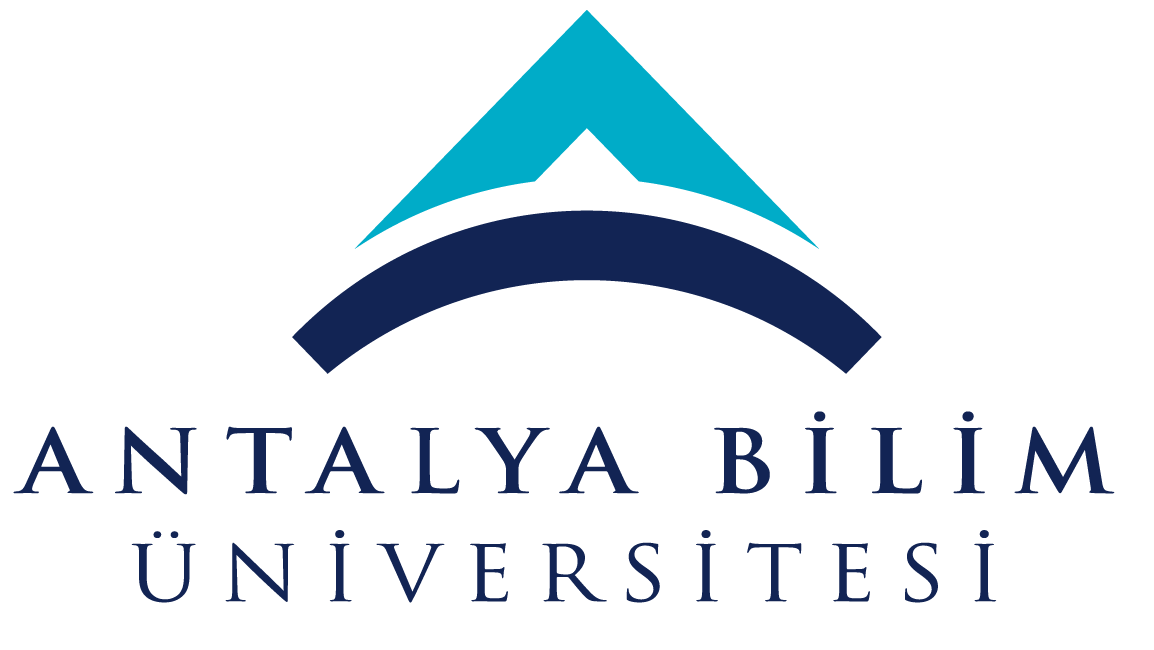 ECTS Course Description FormECTS Course Description FormECTS Course Description FormECTS Course Description FormECTS Course Description FormECTS Course Description FormECTS Course Description FormECTS Course Description FormECTS Course Description FormECTS Course Description FormECTS Course Description FormECTS Course Description FormECTS Course Description FormECTS Course Description FormECTS Course Description FormECTS Course Description FormECTS Course Description FormECTS Course Description FormECTS Course Description FormECTS Course Description FormECTS Course Description FormECTS Course Description FormECTS Course Description FormECTS Course Description FormECTS Course Description FormECTS Course Description FormECTS Course Description FormECTS Course Description FormECTS Course Description FormECTS Course Description FormECTS Course Description FormECTS Course Description FormPART I ( Senate Approval)PART I ( Senate Approval)PART I ( Senate Approval)PART I ( Senate Approval)PART I ( Senate Approval)PART I ( Senate Approval)PART I ( Senate Approval)PART I ( Senate Approval)PART I ( Senate Approval)PART I ( Senate Approval)PART I ( Senate Approval)PART I ( Senate Approval)PART I ( Senate Approval)PART I ( Senate Approval)PART I ( Senate Approval)PART I ( Senate Approval)PART I ( Senate Approval)PART I ( Senate Approval)PART I ( Senate Approval)PART I ( Senate Approval)PART I ( Senate Approval)PART I ( Senate Approval)PART I ( Senate Approval)PART I ( Senate Approval)PART I ( Senate Approval)PART I ( Senate Approval)PART I ( Senate Approval)PART I ( Senate Approval)PART I ( Senate Approval)PART I ( Senate Approval)PART I ( Senate Approval)PART I ( Senate Approval)PART I ( Senate Approval)PART I ( Senate Approval)PART I ( Senate Approval)PART I ( Senate Approval)PART I ( Senate Approval)PART I ( Senate Approval)PART I ( Senate Approval)Offering School  EngineeringEngineeringEngineeringEngineeringEngineeringEngineeringEngineeringEngineeringEngineeringEngineeringEngineeringEngineeringEngineeringEngineeringEngineeringEngineeringEngineeringEngineeringEngineeringEngineeringEngineeringEngineeringEngineeringEngineeringEngineeringEngineeringEngineeringEngineeringEngineeringEngineeringEngineeringEngineeringEngineeringEngineeringEngineeringEngineeringEngineeringEngineeringOffering DepartmentElectrical and Electronics EngineeringElectrical and Electronics EngineeringElectrical and Electronics EngineeringElectrical and Electronics EngineeringElectrical and Electronics EngineeringElectrical and Electronics EngineeringElectrical and Electronics EngineeringElectrical and Electronics EngineeringElectrical and Electronics EngineeringElectrical and Electronics EngineeringElectrical and Electronics EngineeringElectrical and Electronics EngineeringElectrical and Electronics EngineeringElectrical and Electronics EngineeringElectrical and Electronics EngineeringElectrical and Electronics EngineeringElectrical and Electronics EngineeringElectrical and Electronics EngineeringElectrical and Electronics EngineeringElectrical and Electronics EngineeringElectrical and Electronics EngineeringElectrical and Electronics EngineeringElectrical and Electronics EngineeringElectrical and Electronics EngineeringElectrical and Electronics EngineeringElectrical and Electronics EngineeringElectrical and Electronics EngineeringElectrical and Electronics EngineeringElectrical and Electronics EngineeringElectrical and Electronics EngineeringElectrical and Electronics EngineeringElectrical and Electronics EngineeringElectrical and Electronics EngineeringElectrical and Electronics EngineeringElectrical and Electronics EngineeringElectrical and Electronics EngineeringElectrical and Electronics EngineeringElectrical and Electronics EngineeringProgram(s) Offered toElectrical and Electronics EngineeringElectrical and Electronics EngineeringElectrical and Electronics EngineeringElectrical and Electronics EngineeringElectrical and Electronics EngineeringElectrical and Electronics EngineeringElectrical and Electronics EngineeringElectrical and Electronics EngineeringElectrical and Electronics EngineeringElectrical and Electronics EngineeringElectrical and Electronics EngineeringElectrical and Electronics EngineeringElectrical and Electronics EngineeringElectrical and Electronics EngineeringElectrical and Electronics EngineeringElectrical and Electronics EngineeringCompulsoryCompulsoryCompulsoryCompulsoryCompulsoryCompulsoryCompulsoryCompulsoryCompulsoryCompulsoryCompulsoryCompulsoryCompulsoryCompulsoryCompulsoryCompulsoryCompulsoryCompulsoryCompulsoryCompulsoryCompulsoryCompulsoryProgram(s) Offered toComputer EngineeringComputer EngineeringComputer EngineeringComputer EngineeringComputer EngineeringComputer EngineeringComputer EngineeringComputer EngineeringComputer EngineeringComputer EngineeringComputer EngineeringComputer EngineeringComputer EngineeringComputer EngineeringComputer EngineeringComputer EngineeringElectiveElectiveElectiveElectiveElectiveElectiveElectiveElectiveElectiveElectiveElectiveElectiveElectiveElectiveElectiveElectiveElectiveElectiveElectiveElectiveElectiveElectiveProgram(s) Offered toIndustrial EngineeringIndustrial EngineeringIndustrial EngineeringIndustrial EngineeringIndustrial EngineeringIndustrial EngineeringIndustrial EngineeringIndustrial EngineeringIndustrial EngineeringIndustrial EngineeringIndustrial EngineeringIndustrial EngineeringIndustrial EngineeringIndustrial EngineeringIndustrial EngineeringIndustrial EngineeringElectiveElectiveElectiveElectiveElectiveElectiveElectiveElectiveElectiveElectiveElectiveElectiveElectiveElectiveElectiveElectiveElectiveElectiveElectiveElectiveElectiveElectiveCourse Code EE 301EE 301EE 301EE 301EE 301EE 301EE 301EE 301EE 301EE 301EE 301EE 301EE 301EE 301EE 301EE 301EE 301EE 301EE 301EE 301EE 301EE 301EE 301EE 301EE 301EE 301EE 301EE 301EE 301EE 301EE 301EE 301EE 301EE 301EE 301EE 301EE 301EE 301Course NameSemiconductor devicesSemiconductor devicesSemiconductor devicesSemiconductor devicesSemiconductor devicesSemiconductor devicesSemiconductor devicesSemiconductor devicesSemiconductor devicesSemiconductor devicesSemiconductor devicesSemiconductor devicesSemiconductor devicesSemiconductor devicesSemiconductor devicesSemiconductor devicesSemiconductor devicesSemiconductor devicesSemiconductor devicesSemiconductor devicesSemiconductor devicesSemiconductor devicesSemiconductor devicesSemiconductor devicesSemiconductor devicesSemiconductor devicesSemiconductor devicesSemiconductor devicesSemiconductor devicesSemiconductor devicesSemiconductor devicesSemiconductor devicesSemiconductor devicesSemiconductor devicesSemiconductor devicesSemiconductor devicesSemiconductor devicesSemiconductor devicesLanguage of InstructionEnglishEnglishEnglishEnglishEnglishEnglishEnglishEnglishEnglishEnglishEnglishEnglishEnglishEnglishEnglishEnglishEnglishEnglishEnglishEnglishEnglishEnglishEnglishEnglishEnglishEnglishEnglishEnglishEnglishEnglishEnglishEnglishEnglishEnglishEnglishEnglishEnglishEnglishType of CourseLecture (Theory)Lecture (Theory)Lecture (Theory)Lecture (Theory)Lecture (Theory)Lecture (Theory)Lecture (Theory)Lecture (Theory)Lecture (Theory)Lecture (Theory)Lecture (Theory)Lecture (Theory)Lecture (Theory)Lecture (Theory)Lecture (Theory)Lecture (Theory)Lecture (Theory)Lecture (Theory)Lecture (Theory)Lecture (Theory)Lecture (Theory)Lecture (Theory)Lecture (Theory)Lecture (Theory)Lecture (Theory)Lecture (Theory)Lecture (Theory)Lecture (Theory)Lecture (Theory)Lecture (Theory)Lecture (Theory)Lecture (Theory)Lecture (Theory)Lecture (Theory)Lecture (Theory)Lecture (Theory)Lecture (Theory)Lecture (Theory)Level of CourseUndergraduateUndergraduateUndergraduateUndergraduateUndergraduateUndergraduateUndergraduateUndergraduateUndergraduateUndergraduateUndergraduateUndergraduateUndergraduateUndergraduateUndergraduateUndergraduateUndergraduateUndergraduateUndergraduateUndergraduateUndergraduateUndergraduateUndergraduateUndergraduateUndergraduateUndergraduateUndergraduateUndergraduateUndergraduateUndergraduateUndergraduateUndergraduateUndergraduateUndergraduateUndergraduateUndergraduateUndergraduateUndergraduateHours per WeekLecture: 4Lecture: 4Lecture: 4Lecture: 4Lecture: 4Lecture: 4Lecture: 4Laboratory: Laboratory: Laboratory: Laboratory: Recitation: Recitation: Practical:  Practical:  Practical:  Practical:  Practical:  Practical:  Practical:  Studio: Studio: Studio: Studio: Studio: Studio: Studio: Studio: Studio: Other: Other: Other: Other: Other: Other: Other: Other: Other: ECTS Credit77777777777777777777777777777777777777Grading ModeLetter GradeLetter GradeLetter GradeLetter GradeLetter GradeLetter GradeLetter GradeLetter GradeLetter GradeLetter GradeLetter GradeLetter GradeLetter GradeLetter GradeLetter GradeLetter GradeLetter GradeLetter GradeLetter GradeLetter GradeLetter GradeLetter GradeLetter GradeLetter GradeLetter GradeLetter GradeLetter GradeLetter GradeLetter GradeLetter GradeLetter GradeLetter GradeLetter GradeLetter GradeLetter GradeLetter GradeLetter GradeLetter GradePre-requisitesThe successful completion of EE 212 Electromangetic Wave Theory and EE 242 Modern Physics for Engineers courses is prerequisite for taking EE 301 Semi-Conductor Device PrinciplesThe successful completion of EE 212 Electromangetic Wave Theory and EE 242 Modern Physics for Engineers courses is prerequisite for taking EE 301 Semi-Conductor Device PrinciplesThe successful completion of EE 212 Electromangetic Wave Theory and EE 242 Modern Physics for Engineers courses is prerequisite for taking EE 301 Semi-Conductor Device PrinciplesThe successful completion of EE 212 Electromangetic Wave Theory and EE 242 Modern Physics for Engineers courses is prerequisite for taking EE 301 Semi-Conductor Device PrinciplesThe successful completion of EE 212 Electromangetic Wave Theory and EE 242 Modern Physics for Engineers courses is prerequisite for taking EE 301 Semi-Conductor Device PrinciplesThe successful completion of EE 212 Electromangetic Wave Theory and EE 242 Modern Physics for Engineers courses is prerequisite for taking EE 301 Semi-Conductor Device PrinciplesThe successful completion of EE 212 Electromangetic Wave Theory and EE 242 Modern Physics for Engineers courses is prerequisite for taking EE 301 Semi-Conductor Device PrinciplesThe successful completion of EE 212 Electromangetic Wave Theory and EE 242 Modern Physics for Engineers courses is prerequisite for taking EE 301 Semi-Conductor Device PrinciplesThe successful completion of EE 212 Electromangetic Wave Theory and EE 242 Modern Physics for Engineers courses is prerequisite for taking EE 301 Semi-Conductor Device PrinciplesThe successful completion of EE 212 Electromangetic Wave Theory and EE 242 Modern Physics for Engineers courses is prerequisite for taking EE 301 Semi-Conductor Device PrinciplesThe successful completion of EE 212 Electromangetic Wave Theory and EE 242 Modern Physics for Engineers courses is prerequisite for taking EE 301 Semi-Conductor Device PrinciplesThe successful completion of EE 212 Electromangetic Wave Theory and EE 242 Modern Physics for Engineers courses is prerequisite for taking EE 301 Semi-Conductor Device PrinciplesThe successful completion of EE 212 Electromangetic Wave Theory and EE 242 Modern Physics for Engineers courses is prerequisite for taking EE 301 Semi-Conductor Device PrinciplesThe successful completion of EE 212 Electromangetic Wave Theory and EE 242 Modern Physics for Engineers courses is prerequisite for taking EE 301 Semi-Conductor Device PrinciplesThe successful completion of EE 212 Electromangetic Wave Theory and EE 242 Modern Physics for Engineers courses is prerequisite for taking EE 301 Semi-Conductor Device PrinciplesThe successful completion of EE 212 Electromangetic Wave Theory and EE 242 Modern Physics for Engineers courses is prerequisite for taking EE 301 Semi-Conductor Device PrinciplesThe successful completion of EE 212 Electromangetic Wave Theory and EE 242 Modern Physics for Engineers courses is prerequisite for taking EE 301 Semi-Conductor Device PrinciplesThe successful completion of EE 212 Electromangetic Wave Theory and EE 242 Modern Physics for Engineers courses is prerequisite for taking EE 301 Semi-Conductor Device PrinciplesThe successful completion of EE 212 Electromangetic Wave Theory and EE 242 Modern Physics for Engineers courses is prerequisite for taking EE 301 Semi-Conductor Device PrinciplesThe successful completion of EE 212 Electromangetic Wave Theory and EE 242 Modern Physics for Engineers courses is prerequisite for taking EE 301 Semi-Conductor Device PrinciplesThe successful completion of EE 212 Electromangetic Wave Theory and EE 242 Modern Physics for Engineers courses is prerequisite for taking EE 301 Semi-Conductor Device PrinciplesThe successful completion of EE 212 Electromangetic Wave Theory and EE 242 Modern Physics for Engineers courses is prerequisite for taking EE 301 Semi-Conductor Device PrinciplesThe successful completion of EE 212 Electromangetic Wave Theory and EE 242 Modern Physics for Engineers courses is prerequisite for taking EE 301 Semi-Conductor Device PrinciplesThe successful completion of EE 212 Electromangetic Wave Theory and EE 242 Modern Physics for Engineers courses is prerequisite for taking EE 301 Semi-Conductor Device PrinciplesThe successful completion of EE 212 Electromangetic Wave Theory and EE 242 Modern Physics for Engineers courses is prerequisite for taking EE 301 Semi-Conductor Device PrinciplesThe successful completion of EE 212 Electromangetic Wave Theory and EE 242 Modern Physics for Engineers courses is prerequisite for taking EE 301 Semi-Conductor Device PrinciplesThe successful completion of EE 212 Electromangetic Wave Theory and EE 242 Modern Physics for Engineers courses is prerequisite for taking EE 301 Semi-Conductor Device PrinciplesThe successful completion of EE 212 Electromangetic Wave Theory and EE 242 Modern Physics for Engineers courses is prerequisite for taking EE 301 Semi-Conductor Device PrinciplesThe successful completion of EE 212 Electromangetic Wave Theory and EE 242 Modern Physics for Engineers courses is prerequisite for taking EE 301 Semi-Conductor Device PrinciplesThe successful completion of EE 212 Electromangetic Wave Theory and EE 242 Modern Physics for Engineers courses is prerequisite for taking EE 301 Semi-Conductor Device PrinciplesThe successful completion of EE 212 Electromangetic Wave Theory and EE 242 Modern Physics for Engineers courses is prerequisite for taking EE 301 Semi-Conductor Device PrinciplesThe successful completion of EE 212 Electromangetic Wave Theory and EE 242 Modern Physics for Engineers courses is prerequisite for taking EE 301 Semi-Conductor Device PrinciplesThe successful completion of EE 212 Electromangetic Wave Theory and EE 242 Modern Physics for Engineers courses is prerequisite for taking EE 301 Semi-Conductor Device PrinciplesThe successful completion of EE 212 Electromangetic Wave Theory and EE 242 Modern Physics for Engineers courses is prerequisite for taking EE 301 Semi-Conductor Device PrinciplesThe successful completion of EE 212 Electromangetic Wave Theory and EE 242 Modern Physics for Engineers courses is prerequisite for taking EE 301 Semi-Conductor Device PrinciplesThe successful completion of EE 212 Electromangetic Wave Theory and EE 242 Modern Physics for Engineers courses is prerequisite for taking EE 301 Semi-Conductor Device PrinciplesThe successful completion of EE 212 Electromangetic Wave Theory and EE 242 Modern Physics for Engineers courses is prerequisite for taking EE 301 Semi-Conductor Device PrinciplesThe successful completion of EE 212 Electromangetic Wave Theory and EE 242 Modern Physics for Engineers courses is prerequisite for taking EE 301 Semi-Conductor Device PrinciplesCo-requisites--------------------------------------Registration Restriction--------------------------------------Educational ObjectiveThe course aims to introduce basic semiconductor devices and their analysis. The student is expected to learn and apply the underlying physical principles behind electronic devices such as MOSFETs, BJTs, diodes etc.The course aims to introduce basic semiconductor devices and their analysis. The student is expected to learn and apply the underlying physical principles behind electronic devices such as MOSFETs, BJTs, diodes etc.The course aims to introduce basic semiconductor devices and their analysis. The student is expected to learn and apply the underlying physical principles behind electronic devices such as MOSFETs, BJTs, diodes etc.The course aims to introduce basic semiconductor devices and their analysis. The student is expected to learn and apply the underlying physical principles behind electronic devices such as MOSFETs, BJTs, diodes etc.The course aims to introduce basic semiconductor devices and their analysis. The student is expected to learn and apply the underlying physical principles behind electronic devices such as MOSFETs, BJTs, diodes etc.The course aims to introduce basic semiconductor devices and their analysis. The student is expected to learn and apply the underlying physical principles behind electronic devices such as MOSFETs, BJTs, diodes etc.The course aims to introduce basic semiconductor devices and their analysis. The student is expected to learn and apply the underlying physical principles behind electronic devices such as MOSFETs, BJTs, diodes etc.The course aims to introduce basic semiconductor devices and their analysis. The student is expected to learn and apply the underlying physical principles behind electronic devices such as MOSFETs, BJTs, diodes etc.The course aims to introduce basic semiconductor devices and their analysis. The student is expected to learn and apply the underlying physical principles behind electronic devices such as MOSFETs, BJTs, diodes etc.The course aims to introduce basic semiconductor devices and their analysis. The student is expected to learn and apply the underlying physical principles behind electronic devices such as MOSFETs, BJTs, diodes etc.The course aims to introduce basic semiconductor devices and their analysis. The student is expected to learn and apply the underlying physical principles behind electronic devices such as MOSFETs, BJTs, diodes etc.The course aims to introduce basic semiconductor devices and their analysis. The student is expected to learn and apply the underlying physical principles behind electronic devices such as MOSFETs, BJTs, diodes etc.The course aims to introduce basic semiconductor devices and their analysis. The student is expected to learn and apply the underlying physical principles behind electronic devices such as MOSFETs, BJTs, diodes etc.The course aims to introduce basic semiconductor devices and their analysis. The student is expected to learn and apply the underlying physical principles behind electronic devices such as MOSFETs, BJTs, diodes etc.The course aims to introduce basic semiconductor devices and their analysis. The student is expected to learn and apply the underlying physical principles behind electronic devices such as MOSFETs, BJTs, diodes etc.The course aims to introduce basic semiconductor devices and their analysis. The student is expected to learn and apply the underlying physical principles behind electronic devices such as MOSFETs, BJTs, diodes etc.The course aims to introduce basic semiconductor devices and their analysis. The student is expected to learn and apply the underlying physical principles behind electronic devices such as MOSFETs, BJTs, diodes etc.The course aims to introduce basic semiconductor devices and their analysis. The student is expected to learn and apply the underlying physical principles behind electronic devices such as MOSFETs, BJTs, diodes etc.The course aims to introduce basic semiconductor devices and their analysis. The student is expected to learn and apply the underlying physical principles behind electronic devices such as MOSFETs, BJTs, diodes etc.The course aims to introduce basic semiconductor devices and their analysis. The student is expected to learn and apply the underlying physical principles behind electronic devices such as MOSFETs, BJTs, diodes etc.The course aims to introduce basic semiconductor devices and their analysis. The student is expected to learn and apply the underlying physical principles behind electronic devices such as MOSFETs, BJTs, diodes etc.The course aims to introduce basic semiconductor devices and their analysis. The student is expected to learn and apply the underlying physical principles behind electronic devices such as MOSFETs, BJTs, diodes etc.The course aims to introduce basic semiconductor devices and their analysis. The student is expected to learn and apply the underlying physical principles behind electronic devices such as MOSFETs, BJTs, diodes etc.The course aims to introduce basic semiconductor devices and their analysis. The student is expected to learn and apply the underlying physical principles behind electronic devices such as MOSFETs, BJTs, diodes etc.The course aims to introduce basic semiconductor devices and their analysis. The student is expected to learn and apply the underlying physical principles behind electronic devices such as MOSFETs, BJTs, diodes etc.The course aims to introduce basic semiconductor devices and their analysis. The student is expected to learn and apply the underlying physical principles behind electronic devices such as MOSFETs, BJTs, diodes etc.The course aims to introduce basic semiconductor devices and their analysis. The student is expected to learn and apply the underlying physical principles behind electronic devices such as MOSFETs, BJTs, diodes etc.The course aims to introduce basic semiconductor devices and their analysis. The student is expected to learn and apply the underlying physical principles behind electronic devices such as MOSFETs, BJTs, diodes etc.The course aims to introduce basic semiconductor devices and their analysis. The student is expected to learn and apply the underlying physical principles behind electronic devices such as MOSFETs, BJTs, diodes etc.The course aims to introduce basic semiconductor devices and their analysis. The student is expected to learn and apply the underlying physical principles behind electronic devices such as MOSFETs, BJTs, diodes etc.The course aims to introduce basic semiconductor devices and their analysis. The student is expected to learn and apply the underlying physical principles behind electronic devices such as MOSFETs, BJTs, diodes etc.The course aims to introduce basic semiconductor devices and their analysis. The student is expected to learn and apply the underlying physical principles behind electronic devices such as MOSFETs, BJTs, diodes etc.The course aims to introduce basic semiconductor devices and their analysis. The student is expected to learn and apply the underlying physical principles behind electronic devices such as MOSFETs, BJTs, diodes etc.The course aims to introduce basic semiconductor devices and their analysis. The student is expected to learn and apply the underlying physical principles behind electronic devices such as MOSFETs, BJTs, diodes etc.The course aims to introduce basic semiconductor devices and their analysis. The student is expected to learn and apply the underlying physical principles behind electronic devices such as MOSFETs, BJTs, diodes etc.The course aims to introduce basic semiconductor devices and their analysis. The student is expected to learn and apply the underlying physical principles behind electronic devices such as MOSFETs, BJTs, diodes etc.The course aims to introduce basic semiconductor devices and their analysis. The student is expected to learn and apply the underlying physical principles behind electronic devices such as MOSFETs, BJTs, diodes etc.The course aims to introduce basic semiconductor devices and their analysis. The student is expected to learn and apply the underlying physical principles behind electronic devices such as MOSFETs, BJTs, diodes etc.Course descriptionThe course covers the working principles of semiconductor devices such as p-n junction diodes, BJTs, and MOSFETs. To that end, an understanding of solid state physics is developed focused on semiconductors, which includes the concepts of crystal structure types, energy band structure, semiconductor doping, p-type and n-type materials, carrier dynamics etc.The course covers the working principles of semiconductor devices such as p-n junction diodes, BJTs, and MOSFETs. To that end, an understanding of solid state physics is developed focused on semiconductors, which includes the concepts of crystal structure types, energy band structure, semiconductor doping, p-type and n-type materials, carrier dynamics etc.The course covers the working principles of semiconductor devices such as p-n junction diodes, BJTs, and MOSFETs. To that end, an understanding of solid state physics is developed focused on semiconductors, which includes the concepts of crystal structure types, energy band structure, semiconductor doping, p-type and n-type materials, carrier dynamics etc.The course covers the working principles of semiconductor devices such as p-n junction diodes, BJTs, and MOSFETs. To that end, an understanding of solid state physics is developed focused on semiconductors, which includes the concepts of crystal structure types, energy band structure, semiconductor doping, p-type and n-type materials, carrier dynamics etc.The course covers the working principles of semiconductor devices such as p-n junction diodes, BJTs, and MOSFETs. To that end, an understanding of solid state physics is developed focused on semiconductors, which includes the concepts of crystal structure types, energy band structure, semiconductor doping, p-type and n-type materials, carrier dynamics etc.The course covers the working principles of semiconductor devices such as p-n junction diodes, BJTs, and MOSFETs. To that end, an understanding of solid state physics is developed focused on semiconductors, which includes the concepts of crystal structure types, energy band structure, semiconductor doping, p-type and n-type materials, carrier dynamics etc.The course covers the working principles of semiconductor devices such as p-n junction diodes, BJTs, and MOSFETs. To that end, an understanding of solid state physics is developed focused on semiconductors, which includes the concepts of crystal structure types, energy band structure, semiconductor doping, p-type and n-type materials, carrier dynamics etc.The course covers the working principles of semiconductor devices such as p-n junction diodes, BJTs, and MOSFETs. To that end, an understanding of solid state physics is developed focused on semiconductors, which includes the concepts of crystal structure types, energy band structure, semiconductor doping, p-type and n-type materials, carrier dynamics etc.The course covers the working principles of semiconductor devices such as p-n junction diodes, BJTs, and MOSFETs. To that end, an understanding of solid state physics is developed focused on semiconductors, which includes the concepts of crystal structure types, energy band structure, semiconductor doping, p-type and n-type materials, carrier dynamics etc.The course covers the working principles of semiconductor devices such as p-n junction diodes, BJTs, and MOSFETs. To that end, an understanding of solid state physics is developed focused on semiconductors, which includes the concepts of crystal structure types, energy band structure, semiconductor doping, p-type and n-type materials, carrier dynamics etc.The course covers the working principles of semiconductor devices such as p-n junction diodes, BJTs, and MOSFETs. To that end, an understanding of solid state physics is developed focused on semiconductors, which includes the concepts of crystal structure types, energy band structure, semiconductor doping, p-type and n-type materials, carrier dynamics etc.The course covers the working principles of semiconductor devices such as p-n junction diodes, BJTs, and MOSFETs. To that end, an understanding of solid state physics is developed focused on semiconductors, which includes the concepts of crystal structure types, energy band structure, semiconductor doping, p-type and n-type materials, carrier dynamics etc.The course covers the working principles of semiconductor devices such as p-n junction diodes, BJTs, and MOSFETs. To that end, an understanding of solid state physics is developed focused on semiconductors, which includes the concepts of crystal structure types, energy band structure, semiconductor doping, p-type and n-type materials, carrier dynamics etc.The course covers the working principles of semiconductor devices such as p-n junction diodes, BJTs, and MOSFETs. To that end, an understanding of solid state physics is developed focused on semiconductors, which includes the concepts of crystal structure types, energy band structure, semiconductor doping, p-type and n-type materials, carrier dynamics etc.The course covers the working principles of semiconductor devices such as p-n junction diodes, BJTs, and MOSFETs. To that end, an understanding of solid state physics is developed focused on semiconductors, which includes the concepts of crystal structure types, energy band structure, semiconductor doping, p-type and n-type materials, carrier dynamics etc.The course covers the working principles of semiconductor devices such as p-n junction diodes, BJTs, and MOSFETs. To that end, an understanding of solid state physics is developed focused on semiconductors, which includes the concepts of crystal structure types, energy band structure, semiconductor doping, p-type and n-type materials, carrier dynamics etc.The course covers the working principles of semiconductor devices such as p-n junction diodes, BJTs, and MOSFETs. To that end, an understanding of solid state physics is developed focused on semiconductors, which includes the concepts of crystal structure types, energy band structure, semiconductor doping, p-type and n-type materials, carrier dynamics etc.The course covers the working principles of semiconductor devices such as p-n junction diodes, BJTs, and MOSFETs. To that end, an understanding of solid state physics is developed focused on semiconductors, which includes the concepts of crystal structure types, energy band structure, semiconductor doping, p-type and n-type materials, carrier dynamics etc.The course covers the working principles of semiconductor devices such as p-n junction diodes, BJTs, and MOSFETs. To that end, an understanding of solid state physics is developed focused on semiconductors, which includes the concepts of crystal structure types, energy band structure, semiconductor doping, p-type and n-type materials, carrier dynamics etc.The course covers the working principles of semiconductor devices such as p-n junction diodes, BJTs, and MOSFETs. To that end, an understanding of solid state physics is developed focused on semiconductors, which includes the concepts of crystal structure types, energy band structure, semiconductor doping, p-type and n-type materials, carrier dynamics etc.The course covers the working principles of semiconductor devices such as p-n junction diodes, BJTs, and MOSFETs. To that end, an understanding of solid state physics is developed focused on semiconductors, which includes the concepts of crystal structure types, energy band structure, semiconductor doping, p-type and n-type materials, carrier dynamics etc.The course covers the working principles of semiconductor devices such as p-n junction diodes, BJTs, and MOSFETs. To that end, an understanding of solid state physics is developed focused on semiconductors, which includes the concepts of crystal structure types, energy band structure, semiconductor doping, p-type and n-type materials, carrier dynamics etc.The course covers the working principles of semiconductor devices such as p-n junction diodes, BJTs, and MOSFETs. To that end, an understanding of solid state physics is developed focused on semiconductors, which includes the concepts of crystal structure types, energy band structure, semiconductor doping, p-type and n-type materials, carrier dynamics etc.The course covers the working principles of semiconductor devices such as p-n junction diodes, BJTs, and MOSFETs. To that end, an understanding of solid state physics is developed focused on semiconductors, which includes the concepts of crystal structure types, energy band structure, semiconductor doping, p-type and n-type materials, carrier dynamics etc.The course covers the working principles of semiconductor devices such as p-n junction diodes, BJTs, and MOSFETs. To that end, an understanding of solid state physics is developed focused on semiconductors, which includes the concepts of crystal structure types, energy band structure, semiconductor doping, p-type and n-type materials, carrier dynamics etc.The course covers the working principles of semiconductor devices such as p-n junction diodes, BJTs, and MOSFETs. To that end, an understanding of solid state physics is developed focused on semiconductors, which includes the concepts of crystal structure types, energy band structure, semiconductor doping, p-type and n-type materials, carrier dynamics etc.The course covers the working principles of semiconductor devices such as p-n junction diodes, BJTs, and MOSFETs. To that end, an understanding of solid state physics is developed focused on semiconductors, which includes the concepts of crystal structure types, energy band structure, semiconductor doping, p-type and n-type materials, carrier dynamics etc.The course covers the working principles of semiconductor devices such as p-n junction diodes, BJTs, and MOSFETs. To that end, an understanding of solid state physics is developed focused on semiconductors, which includes the concepts of crystal structure types, energy band structure, semiconductor doping, p-type and n-type materials, carrier dynamics etc.The course covers the working principles of semiconductor devices such as p-n junction diodes, BJTs, and MOSFETs. To that end, an understanding of solid state physics is developed focused on semiconductors, which includes the concepts of crystal structure types, energy band structure, semiconductor doping, p-type and n-type materials, carrier dynamics etc.The course covers the working principles of semiconductor devices such as p-n junction diodes, BJTs, and MOSFETs. To that end, an understanding of solid state physics is developed focused on semiconductors, which includes the concepts of crystal structure types, energy band structure, semiconductor doping, p-type and n-type materials, carrier dynamics etc.The course covers the working principles of semiconductor devices such as p-n junction diodes, BJTs, and MOSFETs. To that end, an understanding of solid state physics is developed focused on semiconductors, which includes the concepts of crystal structure types, energy band structure, semiconductor doping, p-type and n-type materials, carrier dynamics etc.The course covers the working principles of semiconductor devices such as p-n junction diodes, BJTs, and MOSFETs. To that end, an understanding of solid state physics is developed focused on semiconductors, which includes the concepts of crystal structure types, energy band structure, semiconductor doping, p-type and n-type materials, carrier dynamics etc.The course covers the working principles of semiconductor devices such as p-n junction diodes, BJTs, and MOSFETs. To that end, an understanding of solid state physics is developed focused on semiconductors, which includes the concepts of crystal structure types, energy band structure, semiconductor doping, p-type and n-type materials, carrier dynamics etc.The course covers the working principles of semiconductor devices such as p-n junction diodes, BJTs, and MOSFETs. To that end, an understanding of solid state physics is developed focused on semiconductors, which includes the concepts of crystal structure types, energy band structure, semiconductor doping, p-type and n-type materials, carrier dynamics etc.The course covers the working principles of semiconductor devices such as p-n junction diodes, BJTs, and MOSFETs. To that end, an understanding of solid state physics is developed focused on semiconductors, which includes the concepts of crystal structure types, energy band structure, semiconductor doping, p-type and n-type materials, carrier dynamics etc.The course covers the working principles of semiconductor devices such as p-n junction diodes, BJTs, and MOSFETs. To that end, an understanding of solid state physics is developed focused on semiconductors, which includes the concepts of crystal structure types, energy band structure, semiconductor doping, p-type and n-type materials, carrier dynamics etc.The course covers the working principles of semiconductor devices such as p-n junction diodes, BJTs, and MOSFETs. To that end, an understanding of solid state physics is developed focused on semiconductors, which includes the concepts of crystal structure types, energy band structure, semiconductor doping, p-type and n-type materials, carrier dynamics etc.The course covers the working principles of semiconductor devices such as p-n junction diodes, BJTs, and MOSFETs. To that end, an understanding of solid state physics is developed focused on semiconductors, which includes the concepts of crystal structure types, energy band structure, semiconductor doping, p-type and n-type materials, carrier dynamics etc.Learning OutcomesLO1LO1LO1LO1LO1Be familiar with the terms, vocabulary and units of solid state physics and semiconductorsBe familiar with the terms, vocabulary and units of solid state physics and semiconductorsBe familiar with the terms, vocabulary and units of solid state physics and semiconductorsBe familiar with the terms, vocabulary and units of solid state physics and semiconductorsBe familiar with the terms, vocabulary and units of solid state physics and semiconductorsBe familiar with the terms, vocabulary and units of solid state physics and semiconductorsBe familiar with the terms, vocabulary and units of solid state physics and semiconductorsBe familiar with the terms, vocabulary and units of solid state physics and semiconductorsBe familiar with the terms, vocabulary and units of solid state physics and semiconductorsBe familiar with the terms, vocabulary and units of solid state physics and semiconductorsBe familiar with the terms, vocabulary and units of solid state physics and semiconductorsBe familiar with the terms, vocabulary and units of solid state physics and semiconductorsBe familiar with the terms, vocabulary and units of solid state physics and semiconductorsBe familiar with the terms, vocabulary and units of solid state physics and semiconductorsBe familiar with the terms, vocabulary and units of solid state physics and semiconductorsBe familiar with the terms, vocabulary and units of solid state physics and semiconductorsBe familiar with the terms, vocabulary and units of solid state physics and semiconductorsBe familiar with the terms, vocabulary and units of solid state physics and semiconductorsBe familiar with the terms, vocabulary and units of solid state physics and semiconductorsBe familiar with the terms, vocabulary and units of solid state physics and semiconductorsBe familiar with the terms, vocabulary and units of solid state physics and semiconductorsBe familiar with the terms, vocabulary and units of solid state physics and semiconductorsBe familiar with the terms, vocabulary and units of solid state physics and semiconductorsBe familiar with the terms, vocabulary and units of solid state physics and semiconductorsBe familiar with the terms, vocabulary and units of solid state physics and semiconductorsBe familiar with the terms, vocabulary and units of solid state physics and semiconductorsBe familiar with the terms, vocabulary and units of solid state physics and semiconductorsBe familiar with the terms, vocabulary and units of solid state physics and semiconductorsBe familiar with the terms, vocabulary and units of solid state physics and semiconductorsBe familiar with the terms, vocabulary and units of solid state physics and semiconductorsBe familiar with the terms, vocabulary and units of solid state physics and semiconductorsBe familiar with the terms, vocabulary and units of solid state physics and semiconductorsBe familiar with the terms, vocabulary and units of solid state physics and semiconductorsLearning OutcomesLO2LO2LO2LO2LO2Understand the concepts, the relationships among concepts, and the laws and principles used in semiconductor physics.Understand the concepts, the relationships among concepts, and the laws and principles used in semiconductor physics.Understand the concepts, the relationships among concepts, and the laws and principles used in semiconductor physics.Understand the concepts, the relationships among concepts, and the laws and principles used in semiconductor physics.Understand the concepts, the relationships among concepts, and the laws and principles used in semiconductor physics.Understand the concepts, the relationships among concepts, and the laws and principles used in semiconductor physics.Understand the concepts, the relationships among concepts, and the laws and principles used in semiconductor physics.Understand the concepts, the relationships among concepts, and the laws and principles used in semiconductor physics.Understand the concepts, the relationships among concepts, and the laws and principles used in semiconductor physics.Understand the concepts, the relationships among concepts, and the laws and principles used in semiconductor physics.Understand the concepts, the relationships among concepts, and the laws and principles used in semiconductor physics.Understand the concepts, the relationships among concepts, and the laws and principles used in semiconductor physics.Understand the concepts, the relationships among concepts, and the laws and principles used in semiconductor physics.Understand the concepts, the relationships among concepts, and the laws and principles used in semiconductor physics.Understand the concepts, the relationships among concepts, and the laws and principles used in semiconductor physics.Understand the concepts, the relationships among concepts, and the laws and principles used in semiconductor physics.Understand the concepts, the relationships among concepts, and the laws and principles used in semiconductor physics.Understand the concepts, the relationships among concepts, and the laws and principles used in semiconductor physics.Understand the concepts, the relationships among concepts, and the laws and principles used in semiconductor physics.Understand the concepts, the relationships among concepts, and the laws and principles used in semiconductor physics.Understand the concepts, the relationships among concepts, and the laws and principles used in semiconductor physics.Understand the concepts, the relationships among concepts, and the laws and principles used in semiconductor physics.Understand the concepts, the relationships among concepts, and the laws and principles used in semiconductor physics.Understand the concepts, the relationships among concepts, and the laws and principles used in semiconductor physics.Understand the concepts, the relationships among concepts, and the laws and principles used in semiconductor physics.Understand the concepts, the relationships among concepts, and the laws and principles used in semiconductor physics.Understand the concepts, the relationships among concepts, and the laws and principles used in semiconductor physics.Understand the concepts, the relationships among concepts, and the laws and principles used in semiconductor physics.Understand the concepts, the relationships among concepts, and the laws and principles used in semiconductor physics.Understand the concepts, the relationships among concepts, and the laws and principles used in semiconductor physics.Understand the concepts, the relationships among concepts, and the laws and principles used in semiconductor physics.Understand the concepts, the relationships among concepts, and the laws and principles used in semiconductor physics.Understand the concepts, the relationships among concepts, and the laws and principles used in semiconductor physics.Learning OutcomesLO3LO3LO3LO3LO3Apply the concepts and the relationships to qualitative and quantitative problemsApply the concepts and the relationships to qualitative and quantitative problemsApply the concepts and the relationships to qualitative and quantitative problemsApply the concepts and the relationships to qualitative and quantitative problemsApply the concepts and the relationships to qualitative and quantitative problemsApply the concepts and the relationships to qualitative and quantitative problemsApply the concepts and the relationships to qualitative and quantitative problemsApply the concepts and the relationships to qualitative and quantitative problemsApply the concepts and the relationships to qualitative and quantitative problemsApply the concepts and the relationships to qualitative and quantitative problemsApply the concepts and the relationships to qualitative and quantitative problemsApply the concepts and the relationships to qualitative and quantitative problemsApply the concepts and the relationships to qualitative and quantitative problemsApply the concepts and the relationships to qualitative and quantitative problemsApply the concepts and the relationships to qualitative and quantitative problemsApply the concepts and the relationships to qualitative and quantitative problemsApply the concepts and the relationships to qualitative and quantitative problemsApply the concepts and the relationships to qualitative and quantitative problemsApply the concepts and the relationships to qualitative and quantitative problemsApply the concepts and the relationships to qualitative and quantitative problemsApply the concepts and the relationships to qualitative and quantitative problemsApply the concepts and the relationships to qualitative and quantitative problemsApply the concepts and the relationships to qualitative and quantitative problemsApply the concepts and the relationships to qualitative and quantitative problemsApply the concepts and the relationships to qualitative and quantitative problemsApply the concepts and the relationships to qualitative and quantitative problemsApply the concepts and the relationships to qualitative and quantitative problemsApply the concepts and the relationships to qualitative and quantitative problemsApply the concepts and the relationships to qualitative and quantitative problemsApply the concepts and the relationships to qualitative and quantitative problemsApply the concepts and the relationships to qualitative and quantitative problemsApply the concepts and the relationships to qualitative and quantitative problemsApply the concepts and the relationships to qualitative and quantitative problemsLearning OutcomesLO4LO4LO4LO4LO4Analyze the working principle of semiconductor devicesAnalyze the working principle of semiconductor devicesAnalyze the working principle of semiconductor devicesAnalyze the working principle of semiconductor devicesAnalyze the working principle of semiconductor devicesAnalyze the working principle of semiconductor devicesAnalyze the working principle of semiconductor devicesAnalyze the working principle of semiconductor devicesAnalyze the working principle of semiconductor devicesAnalyze the working principle of semiconductor devicesAnalyze the working principle of semiconductor devicesAnalyze the working principle of semiconductor devicesAnalyze the working principle of semiconductor devicesAnalyze the working principle of semiconductor devicesAnalyze the working principle of semiconductor devicesAnalyze the working principle of semiconductor devicesAnalyze the working principle of semiconductor devicesAnalyze the working principle of semiconductor devicesAnalyze the working principle of semiconductor devicesAnalyze the working principle of semiconductor devicesAnalyze the working principle of semiconductor devicesAnalyze the working principle of semiconductor devicesAnalyze the working principle of semiconductor devicesAnalyze the working principle of semiconductor devicesAnalyze the working principle of semiconductor devicesAnalyze the working principle of semiconductor devicesAnalyze the working principle of semiconductor devicesAnalyze the working principle of semiconductor devicesAnalyze the working principle of semiconductor devicesAnalyze the working principle of semiconductor devicesAnalyze the working principle of semiconductor devicesAnalyze the working principle of semiconductor devicesAnalyze the working principle of semiconductor devicesLearning OutcomesLO5LO5LO5LO5LO5Work cooperatively as part of a group on problem solvingWork cooperatively as part of a group on problem solvingWork cooperatively as part of a group on problem solvingWork cooperatively as part of a group on problem solvingWork cooperatively as part of a group on problem solvingWork cooperatively as part of a group on problem solvingWork cooperatively as part of a group on problem solvingWork cooperatively as part of a group on problem solvingWork cooperatively as part of a group on problem solvingWork cooperatively as part of a group on problem solvingWork cooperatively as part of a group on problem solvingWork cooperatively as part of a group on problem solvingWork cooperatively as part of a group on problem solvingWork cooperatively as part of a group on problem solvingWork cooperatively as part of a group on problem solvingWork cooperatively as part of a group on problem solvingWork cooperatively as part of a group on problem solvingWork cooperatively as part of a group on problem solvingWork cooperatively as part of a group on problem solvingWork cooperatively as part of a group on problem solvingWork cooperatively as part of a group on problem solvingWork cooperatively as part of a group on problem solvingWork cooperatively as part of a group on problem solvingWork cooperatively as part of a group on problem solvingWork cooperatively as part of a group on problem solvingWork cooperatively as part of a group on problem solvingWork cooperatively as part of a group on problem solvingWork cooperatively as part of a group on problem solvingWork cooperatively as part of a group on problem solvingWork cooperatively as part of a group on problem solvingWork cooperatively as part of a group on problem solvingWork cooperatively as part of a group on problem solvingWork cooperatively as part of a group on problem solvingLearning OutcomesLO6LO6LO6LO6LO6Apply the basic principles involved in modern engineering and technologyApply the basic principles involved in modern engineering and technologyApply the basic principles involved in modern engineering and technologyApply the basic principles involved in modern engineering and technologyApply the basic principles involved in modern engineering and technologyApply the basic principles involved in modern engineering and technologyApply the basic principles involved in modern engineering and technologyApply the basic principles involved in modern engineering and technologyApply the basic principles involved in modern engineering and technologyApply the basic principles involved in modern engineering and technologyApply the basic principles involved in modern engineering and technologyApply the basic principles involved in modern engineering and technologyApply the basic principles involved in modern engineering and technologyApply the basic principles involved in modern engineering and technologyApply the basic principles involved in modern engineering and technologyApply the basic principles involved in modern engineering and technologyApply the basic principles involved in modern engineering and technologyApply the basic principles involved in modern engineering and technologyApply the basic principles involved in modern engineering and technologyApply the basic principles involved in modern engineering and technologyApply the basic principles involved in modern engineering and technologyApply the basic principles involved in modern engineering and technologyApply the basic principles involved in modern engineering and technologyApply the basic principles involved in modern engineering and technologyApply the basic principles involved in modern engineering and technologyApply the basic principles involved in modern engineering and technologyApply the basic principles involved in modern engineering and technologyApply the basic principles involved in modern engineering and technologyApply the basic principles involved in modern engineering and technologyApply the basic principles involved in modern engineering and technologyApply the basic principles involved in modern engineering and technologyApply the basic principles involved in modern engineering and technologyApply the basic principles involved in modern engineering and technologyPART II ( Faculty Board Approval)PART II ( Faculty Board Approval)PART II ( Faculty Board Approval)PART II ( Faculty Board Approval)PART II ( Faculty Board Approval)PART II ( Faculty Board Approval)PART II ( Faculty Board Approval)PART II ( Faculty Board Approval)PART II ( Faculty Board Approval)PART II ( Faculty Board Approval)PART II ( Faculty Board Approval)PART II ( Faculty Board Approval)PART II ( Faculty Board Approval)PART II ( Faculty Board Approval)PART II ( Faculty Board Approval)PART II ( Faculty Board Approval)PART II ( Faculty Board Approval)PART II ( Faculty Board Approval)PART II ( Faculty Board Approval)PART II ( Faculty Board Approval)PART II ( Faculty Board Approval)PART II ( Faculty Board Approval)PART II ( Faculty Board Approval)PART II ( Faculty Board Approval)PART II ( Faculty Board Approval)PART II ( Faculty Board Approval)PART II ( Faculty Board Approval)PART II ( Faculty Board Approval)PART II ( Faculty Board Approval)PART II ( Faculty Board Approval)PART II ( Faculty Board Approval)PART II ( Faculty Board Approval)PART II ( Faculty Board Approval)PART II ( Faculty Board Approval)PART II ( Faculty Board Approval)PART II ( Faculty Board Approval)PART II ( Faculty Board Approval)PART II ( Faculty Board Approval)PART II ( Faculty Board Approval)Basic Outcomes (University-wide)Basic Outcomes (University-wide)No.No.Program OutcomesProgram OutcomesProgram OutcomesProgram OutcomesProgram OutcomesProgram OutcomesProgram OutcomesProgram OutcomesProgram OutcomesProgram OutcomesProgram OutcomesLO1LO1LO1LO1LO2LO2LO2LO2LO2LO3LO3LO3LO3LO4LO4LO4LO4LO4LO4LO5LO5LO5LO6LO6Basic Outcomes (University-wide)Basic Outcomes (University-wide)PO1PO1Ability to communicate effectively  and write and present a report in Turkish and English. Ability to communicate effectively  and write and present a report in Turkish and English. Ability to communicate effectively  and write and present a report in Turkish and English. Ability to communicate effectively  and write and present a report in Turkish and English. Ability to communicate effectively  and write and present a report in Turkish and English. Ability to communicate effectively  and write and present a report in Turkish and English. Ability to communicate effectively  and write and present a report in Turkish and English. Ability to communicate effectively  and write and present a report in Turkish and English. Ability to communicate effectively  and write and present a report in Turkish and English. Ability to communicate effectively  and write and present a report in Turkish and English. Ability to communicate effectively  and write and present a report in Turkish and English. Basic Outcomes (University-wide)Basic Outcomes (University-wide)PO2PO2Ability to work individually, and in intra-disciplinary and multi-disciplinary teams.Ability to work individually, and in intra-disciplinary and multi-disciplinary teams.Ability to work individually, and in intra-disciplinary and multi-disciplinary teams.Ability to work individually, and in intra-disciplinary and multi-disciplinary teams.Ability to work individually, and in intra-disciplinary and multi-disciplinary teams.Ability to work individually, and in intra-disciplinary and multi-disciplinary teams.Ability to work individually, and in intra-disciplinary and multi-disciplinary teams.Ability to work individually, and in intra-disciplinary and multi-disciplinary teams.Ability to work individually, and in intra-disciplinary and multi-disciplinary teams.Ability to work individually, and in intra-disciplinary and multi-disciplinary teams.Ability to work individually, and in intra-disciplinary and multi-disciplinary teams.Basic Outcomes (University-wide)Basic Outcomes (University-wide)PO3PO3Recognition of the need for life-long learning and ability to access information , follow developments in science and technology, and continually reinvent oneself.Recognition of the need for life-long learning and ability to access information , follow developments in science and technology, and continually reinvent oneself.Recognition of the need for life-long learning and ability to access information , follow developments in science and technology, and continually reinvent oneself.Recognition of the need for life-long learning and ability to access information , follow developments in science and technology, and continually reinvent oneself.Recognition of the need for life-long learning and ability to access information , follow developments in science and technology, and continually reinvent oneself.Recognition of the need for life-long learning and ability to access information , follow developments in science and technology, and continually reinvent oneself.Recognition of the need for life-long learning and ability to access information , follow developments in science and technology, and continually reinvent oneself.Recognition of the need for life-long learning and ability to access information , follow developments in science and technology, and continually reinvent oneself.Recognition of the need for life-long learning and ability to access information , follow developments in science and technology, and continually reinvent oneself.Recognition of the need for life-long learning and ability to access information , follow developments in science and technology, and continually reinvent oneself.Recognition of the need for life-long learning and ability to access information , follow developments in science and technology, and continually reinvent oneself.Basic Outcomes (University-wide)Basic Outcomes (University-wide)PO4PO4Knowledge of project management, risk management, innovation and change management, entrepreneurship, and sustainable development.Knowledge of project management, risk management, innovation and change management, entrepreneurship, and sustainable development.Knowledge of project management, risk management, innovation and change management, entrepreneurship, and sustainable development.Knowledge of project management, risk management, innovation and change management, entrepreneurship, and sustainable development.Knowledge of project management, risk management, innovation and change management, entrepreneurship, and sustainable development.Knowledge of project management, risk management, innovation and change management, entrepreneurship, and sustainable development.Knowledge of project management, risk management, innovation and change management, entrepreneurship, and sustainable development.Knowledge of project management, risk management, innovation and change management, entrepreneurship, and sustainable development.Knowledge of project management, risk management, innovation and change management, entrepreneurship, and sustainable development.Knowledge of project management, risk management, innovation and change management, entrepreneurship, and sustainable development.Knowledge of project management, risk management, innovation and change management, entrepreneurship, and sustainable development.Basic Outcomes (University-wide)Basic Outcomes (University-wide)PO5PO5Awareness of sectors and ability to prepare a business plan.Awareness of sectors and ability to prepare a business plan.Awareness of sectors and ability to prepare a business plan.Awareness of sectors and ability to prepare a business plan.Awareness of sectors and ability to prepare a business plan.Awareness of sectors and ability to prepare a business plan.Awareness of sectors and ability to prepare a business plan.Awareness of sectors and ability to prepare a business plan.Awareness of sectors and ability to prepare a business plan.Awareness of sectors and ability to prepare a business plan.Awareness of sectors and ability to prepare a business plan.Basic Outcomes (University-wide)Basic Outcomes (University-wide)PO6PO6Understanding of professional and ethical responsibility and demonstrating ethical behavior.Understanding of professional and ethical responsibility and demonstrating ethical behavior.Understanding of professional and ethical responsibility and demonstrating ethical behavior.Understanding of professional and ethical responsibility and demonstrating ethical behavior.Understanding of professional and ethical responsibility and demonstrating ethical behavior.Understanding of professional and ethical responsibility and demonstrating ethical behavior.Understanding of professional and ethical responsibility and demonstrating ethical behavior.Understanding of professional and ethical responsibility and demonstrating ethical behavior.Understanding of professional and ethical responsibility and demonstrating ethical behavior.Understanding of professional and ethical responsibility and demonstrating ethical behavior.Understanding of professional and ethical responsibility and demonstrating ethical behavior.Faculty Specific OutcomesFaculty Specific OutcomesPO7PO7Ability to develop, select and use modern techniques and tools necessary for engineering applications and ability to use information technologies effectively.Ability to develop, select and use modern techniques and tools necessary for engineering applications and ability to use information technologies effectively.Ability to develop, select and use modern techniques and tools necessary for engineering applications and ability to use information technologies effectively.Ability to develop, select and use modern techniques and tools necessary for engineering applications and ability to use information technologies effectively.Ability to develop, select and use modern techniques and tools necessary for engineering applications and ability to use information technologies effectively.Ability to develop, select and use modern techniques and tools necessary for engineering applications and ability to use information technologies effectively.Ability to develop, select and use modern techniques and tools necessary for engineering applications and ability to use information technologies effectively.Ability to develop, select and use modern techniques and tools necessary for engineering applications and ability to use information technologies effectively.Ability to develop, select and use modern techniques and tools necessary for engineering applications and ability to use information technologies effectively.Ability to develop, select and use modern techniques and tools necessary for engineering applications and ability to use information technologies effectively.Ability to develop, select and use modern techniques and tools necessary for engineering applications and ability to use information technologies effectively.Faculty Specific OutcomesFaculty Specific OutcomesPO8PO8Recognition of the effects of engineering applications on health, environment and safety in the universal and societal dimensions and the problems of the time and awareness of the legal consequences of engineering solutions.Recognition of the effects of engineering applications on health, environment and safety in the universal and societal dimensions and the problems of the time and awareness of the legal consequences of engineering solutions.Recognition of the effects of engineering applications on health, environment and safety in the universal and societal dimensions and the problems of the time and awareness of the legal consequences of engineering solutions.Recognition of the effects of engineering applications on health, environment and safety in the universal and societal dimensions and the problems of the time and awareness of the legal consequences of engineering solutions.Recognition of the effects of engineering applications on health, environment and safety in the universal and societal dimensions and the problems of the time and awareness of the legal consequences of engineering solutions.Recognition of the effects of engineering applications on health, environment and safety in the universal and societal dimensions and the problems of the time and awareness of the legal consequences of engineering solutions.Recognition of the effects of engineering applications on health, environment and safety in the universal and societal dimensions and the problems of the time and awareness of the legal consequences of engineering solutions.Recognition of the effects of engineering applications on health, environment and safety in the universal and societal dimensions and the problems of the time and awareness of the legal consequences of engineering solutions.Recognition of the effects of engineering applications on health, environment and safety in the universal and societal dimensions and the problems of the time and awareness of the legal consequences of engineering solutions.Recognition of the effects of engineering applications on health, environment and safety in the universal and societal dimensions and the problems of the time and awareness of the legal consequences of engineering solutions.Recognition of the effects of engineering applications on health, environment and safety in the universal and societal dimensions and the problems of the time and awareness of the legal consequences of engineering solutions.Faculty Specific OutcomesFaculty Specific OutcomesPO9PO9Ability to identify, define, formulate and solve complex engineering problems; and electing and applying appropriate analysis and modelling methods for this purpose.Ability to identify, define, formulate and solve complex engineering problems; and electing and applying appropriate analysis and modelling methods for this purpose.Ability to identify, define, formulate and solve complex engineering problems; and electing and applying appropriate analysis and modelling methods for this purpose.Ability to identify, define, formulate and solve complex engineering problems; and electing and applying appropriate analysis and modelling methods for this purpose.Ability to identify, define, formulate and solve complex engineering problems; and electing and applying appropriate analysis and modelling methods for this purpose.Ability to identify, define, formulate and solve complex engineering problems; and electing and applying appropriate analysis and modelling methods for this purpose.Ability to identify, define, formulate and solve complex engineering problems; and electing and applying appropriate analysis and modelling methods for this purpose.Ability to identify, define, formulate and solve complex engineering problems; and electing and applying appropriate analysis and modelling methods for this purpose.Ability to identify, define, formulate and solve complex engineering problems; and electing and applying appropriate analysis and modelling methods for this purpose.Ability to identify, define, formulate and solve complex engineering problems; and electing and applying appropriate analysis and modelling methods for this purpose.Ability to identify, define, formulate and solve complex engineering problems; and electing and applying appropriate analysis and modelling methods for this purpose.Discipline Specific Outcomes (program)Discipline Specific Outcomes (program)PO10PO10Gains comprehensive knowledge in mathematics, natural sciences, related engineering fields and general engineering subjects.Gains comprehensive knowledge in mathematics, natural sciences, related engineering fields and general engineering subjects.Gains comprehensive knowledge in mathematics, natural sciences, related engineering fields and general engineering subjects.Gains comprehensive knowledge in mathematics, natural sciences, related engineering fields and general engineering subjects.Gains comprehensive knowledge in mathematics, natural sciences, related engineering fields and general engineering subjects.Gains comprehensive knowledge in mathematics, natural sciences, related engineering fields and general engineering subjects.Gains comprehensive knowledge in mathematics, natural sciences, related engineering fields and general engineering subjects.Gains comprehensive knowledge in mathematics, natural sciences, related engineering fields and general engineering subjects.Gains comprehensive knowledge in mathematics, natural sciences, related engineering fields and general engineering subjects.Gains comprehensive knowledge in mathematics, natural sciences, related engineering fields and general engineering subjects.Gains comprehensive knowledge in mathematics, natural sciences, related engineering fields and general engineering subjects.Discipline Specific Outcomes (program)Discipline Specific Outcomes (program)PO11PO11Able to identify complex engineering problems and solve them with appropriate methods of analysis.Able to identify complex engineering problems and solve them with appropriate methods of analysis.Able to identify complex engineering problems and solve them with appropriate methods of analysis.Able to identify complex engineering problems and solve them with appropriate methods of analysis.Able to identify complex engineering problems and solve them with appropriate methods of analysis.Able to identify complex engineering problems and solve them with appropriate methods of analysis.Able to identify complex engineering problems and solve them with appropriate methods of analysis.Able to identify complex engineering problems and solve them with appropriate methods of analysis.Able to identify complex engineering problems and solve them with appropriate methods of analysis.Able to identify complex engineering problems and solve them with appropriate methods of analysis.Able to identify complex engineering problems and solve them with appropriate methods of analysis.Discipline Specific Outcomes (program)Discipline Specific Outcomes (program)PO12PO12Able to design a complex electronic system that meets the desired performance by using modern design techniques and taking real life conditions into account.Able to design a complex electronic system that meets the desired performance by using modern design techniques and taking real life conditions into account.Able to design a complex electronic system that meets the desired performance by using modern design techniques and taking real life conditions into account.Able to design a complex electronic system that meets the desired performance by using modern design techniques and taking real life conditions into account.Able to design a complex electronic system that meets the desired performance by using modern design techniques and taking real life conditions into account.Able to design a complex electronic system that meets the desired performance by using modern design techniques and taking real life conditions into account.Able to design a complex electronic system that meets the desired performance by using modern design techniques and taking real life conditions into account.Able to design a complex electronic system that meets the desired performance by using modern design techniques and taking real life conditions into account.Able to design a complex electronic system that meets the desired performance by using modern design techniques and taking real life conditions into account.Able to design a complex electronic system that meets the desired performance by using modern design techniques and taking real life conditions into account.Able to design a complex electronic system that meets the desired performance by using modern design techniques and taking real life conditions into account.Discipline Specific Outcomes (program)Discipline Specific Outcomes (program)PO13PO13Able to develop new techniques and tools for solution of current engineering problems.Able to develop new techniques and tools for solution of current engineering problems.Able to develop new techniques and tools for solution of current engineering problems.Able to develop new techniques and tools for solution of current engineering problems.Able to develop new techniques and tools for solution of current engineering problems.Able to develop new techniques and tools for solution of current engineering problems.Able to develop new techniques and tools for solution of current engineering problems.Able to develop new techniques and tools for solution of current engineering problems.Able to develop new techniques and tools for solution of current engineering problems.Able to develop new techniques and tools for solution of current engineering problems.Able to develop new techniques and tools for solution of current engineering problems.Discipline Specific Outcomes (program)Discipline Specific Outcomes (program)PO14PO14Able to use computer software and hardware technologies together with information technologies in an effective way.Able to use computer software and hardware technologies together with information technologies in an effective way.Able to use computer software and hardware technologies together with information technologies in an effective way.Able to use computer software and hardware technologies together with information technologies in an effective way.Able to use computer software and hardware technologies together with information technologies in an effective way.Able to use computer software and hardware technologies together with information technologies in an effective way.Able to use computer software and hardware technologies together with information technologies in an effective way.Able to use computer software and hardware technologies together with information technologies in an effective way.Able to use computer software and hardware technologies together with information technologies in an effective way.Able to use computer software and hardware technologies together with information technologies in an effective way.Able to use computer software and hardware technologies together with information technologies in an effective way.Discipline Specific Outcomes (program)Discipline Specific Outcomes (program)PO15PO15Able to produce innovative solutions for solution of current engineering problems by gathering data through experiment design and interpretation of  results.Able to produce innovative solutions for solution of current engineering problems by gathering data through experiment design and interpretation of  results.Able to produce innovative solutions for solution of current engineering problems by gathering data through experiment design and interpretation of  results.Able to produce innovative solutions for solution of current engineering problems by gathering data through experiment design and interpretation of  results.Able to produce innovative solutions for solution of current engineering problems by gathering data through experiment design and interpretation of  results.Able to produce innovative solutions for solution of current engineering problems by gathering data through experiment design and interpretation of  results.Able to produce innovative solutions for solution of current engineering problems by gathering data through experiment design and interpretation of  results.Able to produce innovative solutions for solution of current engineering problems by gathering data through experiment design and interpretation of  results.Able to produce innovative solutions for solution of current engineering problems by gathering data through experiment design and interpretation of  results.Able to produce innovative solutions for solution of current engineering problems by gathering data through experiment design and interpretation of  results.Able to produce innovative solutions for solution of current engineering problems by gathering data through experiment design and interpretation of  results.Discipline Specific Outcomes (program)Discipline Specific Outcomes (program)PO16PO16Able to actively work individually or in teams where engineers from the same or different disciplines are involved.Able to actively work individually or in teams where engineers from the same or different disciplines are involved.Able to actively work individually or in teams where engineers from the same or different disciplines are involved.Able to actively work individually or in teams where engineers from the same or different disciplines are involved.Able to actively work individually or in teams where engineers from the same or different disciplines are involved.Able to actively work individually or in teams where engineers from the same or different disciplines are involved.Able to actively work individually or in teams where engineers from the same or different disciplines are involved.Able to actively work individually or in teams where engineers from the same or different disciplines are involved.Able to actively work individually or in teams where engineers from the same or different disciplines are involved.Able to actively work individually or in teams where engineers from the same or different disciplines are involved.Able to actively work individually or in teams where engineers from the same or different disciplines are involved.Discipline Specific Outcomes (program)Discipline Specific Outcomes (program)PO17PO17Gains competency in effective written and verbal communication, presentation and preparation of technical reports in Turkish and English. Gains competency in effective written and verbal communication, presentation and preparation of technical reports in Turkish and English. Gains competency in effective written and verbal communication, presentation and preparation of technical reports in Turkish and English. Gains competency in effective written and verbal communication, presentation and preparation of technical reports in Turkish and English. Gains competency in effective written and verbal communication, presentation and preparation of technical reports in Turkish and English. Gains competency in effective written and verbal communication, presentation and preparation of technical reports in Turkish and English. Gains competency in effective written and verbal communication, presentation and preparation of technical reports in Turkish and English. Gains competency in effective written and verbal communication, presentation and preparation of technical reports in Turkish and English. Gains competency in effective written and verbal communication, presentation and preparation of technical reports in Turkish and English. Gains competency in effective written and verbal communication, presentation and preparation of technical reports in Turkish and English. Gains competency in effective written and verbal communication, presentation and preparation of technical reports in Turkish and English. Discipline Specific Outcomes (program)Discipline Specific Outcomes (program)PO18PO18Constantly increases knowledge with the awareness of lifelong learning by closely following the developments in science and technology .Constantly increases knowledge with the awareness of lifelong learning by closely following the developments in science and technology .Constantly increases knowledge with the awareness of lifelong learning by closely following the developments in science and technology .Constantly increases knowledge with the awareness of lifelong learning by closely following the developments in science and technology .Constantly increases knowledge with the awareness of lifelong learning by closely following the developments in science and technology .Constantly increases knowledge with the awareness of lifelong learning by closely following the developments in science and technology .Constantly increases knowledge with the awareness of lifelong learning by closely following the developments in science and technology .Constantly increases knowledge with the awareness of lifelong learning by closely following the developments in science and technology .Constantly increases knowledge with the awareness of lifelong learning by closely following the developments in science and technology .Constantly increases knowledge with the awareness of lifelong learning by closely following the developments in science and technology .Constantly increases knowledge with the awareness of lifelong learning by closely following the developments in science and technology .Discipline Specific Outcomes (program)Discipline Specific Outcomes (program)PO19PO19Acts in accordance with scientific and ethical principles and the standards used in engineering practice at every stage of careerActs in accordance with scientific and ethical principles and the standards used in engineering practice at every stage of careerActs in accordance with scientific and ethical principles and the standards used in engineering practice at every stage of careerActs in accordance with scientific and ethical principles and the standards used in engineering practice at every stage of careerActs in accordance with scientific and ethical principles and the standards used in engineering practice at every stage of careerActs in accordance with scientific and ethical principles and the standards used in engineering practice at every stage of careerActs in accordance with scientific and ethical principles and the standards used in engineering practice at every stage of careerActs in accordance with scientific and ethical principles and the standards used in engineering practice at every stage of careerActs in accordance with scientific and ethical principles and the standards used in engineering practice at every stage of careerActs in accordance with scientific and ethical principles and the standards used in engineering practice at every stage of careerActs in accordance with scientific and ethical principles and the standards used in engineering practice at every stage of careerDiscipline Specific Outcomes (program)Discipline Specific Outcomes (program)PO20PO20Able to describe concepts related to business life such as project management, risk management, change management, entrepreneurship and sustainability.Able to describe concepts related to business life such as project management, risk management, change management, entrepreneurship and sustainability.Able to describe concepts related to business life such as project management, risk management, change management, entrepreneurship and sustainability.Able to describe concepts related to business life such as project management, risk management, change management, entrepreneurship and sustainability.Able to describe concepts related to business life such as project management, risk management, change management, entrepreneurship and sustainability.Able to describe concepts related to business life such as project management, risk management, change management, entrepreneurship and sustainability.Able to describe concepts related to business life such as project management, risk management, change management, entrepreneurship and sustainability.Able to describe concepts related to business life such as project management, risk management, change management, entrepreneurship and sustainability.Able to describe concepts related to business life such as project management, risk management, change management, entrepreneurship and sustainability.Able to describe concepts related to business life such as project management, risk management, change management, entrepreneurship and sustainability.Able to describe concepts related to business life such as project management, risk management, change management, entrepreneurship and sustainability.Discipline Specific Outcomes (program)Discipline Specific Outcomes (program)PO21PO21Gains awareness of the legal consequences of engineering solutions developed together with the effect of engineering applications on health, environment and safety on a universal and social scale.Gains awareness of the legal consequences of engineering solutions developed together with the effect of engineering applications on health, environment and safety on a universal and social scale.Gains awareness of the legal consequences of engineering solutions developed together with the effect of engineering applications on health, environment and safety on a universal and social scale.Gains awareness of the legal consequences of engineering solutions developed together with the effect of engineering applications on health, environment and safety on a universal and social scale.Gains awareness of the legal consequences of engineering solutions developed together with the effect of engineering applications on health, environment and safety on a universal and social scale.Gains awareness of the legal consequences of engineering solutions developed together with the effect of engineering applications on health, environment and safety on a universal and social scale.Gains awareness of the legal consequences of engineering solutions developed together with the effect of engineering applications on health, environment and safety on a universal and social scale.Gains awareness of the legal consequences of engineering solutions developed together with the effect of engineering applications on health, environment and safety on a universal and social scale.Gains awareness of the legal consequences of engineering solutions developed together with the effect of engineering applications on health, environment and safety on a universal and social scale.Gains awareness of the legal consequences of engineering solutions developed together with the effect of engineering applications on health, environment and safety on a universal and social scale.Gains awareness of the legal consequences of engineering solutions developed together with the effect of engineering applications on health, environment and safety on a universal and social scale.Discipline Specific Outcomes (program)Discipline Specific Outcomes (program)PO22PO22Able to solve problems involving probability and statistics, derivative and integral calculations, multivariable mathematics, linear algebra, differential equations, and complex variables, and their electrical and electronics applications.Able to solve problems involving probability and statistics, derivative and integral calculations, multivariable mathematics, linear algebra, differential equations, and complex variables, and their electrical and electronics applications.Able to solve problems involving probability and statistics, derivative and integral calculations, multivariable mathematics, linear algebra, differential equations, and complex variables, and their electrical and electronics applications.Able to solve problems involving probability and statistics, derivative and integral calculations, multivariable mathematics, linear algebra, differential equations, and complex variables, and their electrical and electronics applications.Able to solve problems involving probability and statistics, derivative and integral calculations, multivariable mathematics, linear algebra, differential equations, and complex variables, and their electrical and electronics applications.Able to solve problems involving probability and statistics, derivative and integral calculations, multivariable mathematics, linear algebra, differential equations, and complex variables, and their electrical and electronics applications.Able to solve problems involving probability and statistics, derivative and integral calculations, multivariable mathematics, linear algebra, differential equations, and complex variables, and their electrical and electronics applications.Able to solve problems involving probability and statistics, derivative and integral calculations, multivariable mathematics, linear algebra, differential equations, and complex variables, and their electrical and electronics applications.Able to solve problems involving probability and statistics, derivative and integral calculations, multivariable mathematics, linear algebra, differential equations, and complex variables, and their electrical and electronics applications.Able to solve problems involving probability and statistics, derivative and integral calculations, multivariable mathematics, linear algebra, differential equations, and complex variables, and their electrical and electronics applications.Able to solve problems involving probability and statistics, derivative and integral calculations, multivariable mathematics, linear algebra, differential equations, and complex variables, and their electrical and electronics applications.Discipline Specific Outcomes (program)Discipline Specific Outcomes (program)PO23PO23Able to organize projects and events for the social environment they live in with the awareness of social responsibility and implement them.Able to organize projects and events for the social environment they live in with the awareness of social responsibility and implement them.Able to organize projects and events for the social environment they live in with the awareness of social responsibility and implement them.Able to organize projects and events for the social environment they live in with the awareness of social responsibility and implement them.Able to organize projects and events for the social environment they live in with the awareness of social responsibility and implement them.Able to organize projects and events for the social environment they live in with the awareness of social responsibility and implement them.Able to organize projects and events for the social environment they live in with the awareness of social responsibility and implement them.Able to organize projects and events for the social environment they live in with the awareness of social responsibility and implement them.Able to organize projects and events for the social environment they live in with the awareness of social responsibility and implement them.Able to organize projects and events for the social environment they live in with the awareness of social responsibility and implement them.Able to organize projects and events for the social environment they live in with the awareness of social responsibility and implement them.Discipline Specific Outcomes (program)Discipline Specific Outcomes (program)PO24PO24Able to plan and direct activities for employees under their responsibility to develop within the framework of a project.Able to plan and direct activities for employees under their responsibility to develop within the framework of a project.Able to plan and direct activities for employees under their responsibility to develop within the framework of a project.Able to plan and direct activities for employees under their responsibility to develop within the framework of a project.Able to plan and direct activities for employees under their responsibility to develop within the framework of a project.Able to plan and direct activities for employees under their responsibility to develop within the framework of a project.Able to plan and direct activities for employees under their responsibility to develop within the framework of a project.Able to plan and direct activities for employees under their responsibility to develop within the framework of a project.Able to plan and direct activities for employees under their responsibility to develop within the framework of a project.Able to plan and direct activities for employees under their responsibility to develop within the framework of a project.Able to plan and direct activities for employees under their responsibility to develop within the framework of a project.PART III ( Department Board Approval)PART III ( Department Board Approval)PART III ( Department Board Approval)PART III ( Department Board Approval)PART III ( Department Board Approval)PART III ( Department Board Approval)PART III ( Department Board Approval)PART III ( Department Board Approval)PART III ( Department Board Approval)PART III ( Department Board Approval)PART III ( Department Board Approval)PART III ( Department Board Approval)PART III ( Department Board Approval)PART III ( Department Board Approval)PART III ( Department Board Approval)PART III ( Department Board Approval)PART III ( Department Board Approval)PART III ( Department Board Approval)PART III ( Department Board Approval)PART III ( Department Board Approval)PART III ( Department Board Approval)PART III ( Department Board Approval)PART III ( Department Board Approval)PART III ( Department Board Approval)PART III ( Department Board Approval)PART III ( Department Board Approval)PART III ( Department Board Approval)PART III ( Department Board Approval)PART III ( Department Board Approval)PART III ( Department Board Approval)PART III ( Department Board Approval)PART III ( Department Board Approval)PART III ( Department Board Approval)PART III ( Department Board Approval)PART III ( Department Board Approval)PART III ( Department Board Approval)PART III ( Department Board Approval)PART III ( Department Board Approval)PART III ( Department Board Approval)PART III ( Department Board Approval)Course Subjects, Contribution of Course Subjects to Learning Outcomes, and Methods for Assessing Learning of Course SubjectsCourse Subjects, Contribution of Course Subjects to Learning Outcomes, and Methods for Assessing Learning of Course SubjectsCourse Subjects, Contribution of Course Subjects to Learning Outcomes, and Methods for Assessing Learning of Course SubjectsSubjectsSubjectsWeekWeekWeekWeekLO1LO1LO1LO1LO2LO2LO2LO2LO2LO3LO3LO3LO3LO4LO4LO4LO4LO4LO4LO5LO5LO5LO6LO6Course Subjects, Contribution of Course Subjects to Learning Outcomes, and Methods for Assessing Learning of Course SubjectsCourse Subjects, Contribution of Course Subjects to Learning Outcomes, and Methods for Assessing Learning of Course SubjectsCourse Subjects, Contribution of Course Subjects to Learning Outcomes, and Methods for Assessing Learning of Course SubjectsS1S11111Basic concepts of semiconductors and semiconductor devicesBasic concepts of semiconductors and semiconductor devicesBasic concepts of semiconductors and semiconductor devicesBasic concepts of semiconductors and semiconductor devicesBasic concepts of semiconductors and semiconductor devicesBasic concepts of semiconductors and semiconductor devicesBasic concepts of semiconductors and semiconductor devicesA1-A2A1-A2A1-A2A1-A2A1-A2A1-A2A1-A2A1-A2A1-A2A1-A2A1-A2A1-A2A1-A2A1-A2A1-A2A1-A2A1-A2A1-A2A1-A2A1-A2A1-A2A1-A2A1-A2A1-A2Course Subjects, Contribution of Course Subjects to Learning Outcomes, and Methods for Assessing Learning of Course SubjectsCourse Subjects, Contribution of Course Subjects to Learning Outcomes, and Methods for Assessing Learning of Course SubjectsCourse Subjects, Contribution of Course Subjects to Learning Outcomes, and Methods for Assessing Learning of Course SubjectsS2S22222Band structure of solidsBand structure of solidsBand structure of solidsBand structure of solidsBand structure of solidsBand structure of solidsBand structure of solidsA1-A2A1-A2A1-A2A1-A2A1-A2A1-A2A1-A2A1-A2A1-A2A1-A2A1-A2A1-A2A1-A2A1-A2A1-A2A1-A2A1-A2A1-A2A1-A2A1-A2A1-A2A1-A2A1-A2A1-A2Course Subjects, Contribution of Course Subjects to Learning Outcomes, and Methods for Assessing Learning of Course SubjectsCourse Subjects, Contribution of Course Subjects to Learning Outcomes, and Methods for Assessing Learning of Course SubjectsCourse Subjects, Contribution of Course Subjects to Learning Outcomes, and Methods for Assessing Learning of Course SubjectsS3S33333Metals, insulators and semiconductorsMetals, insulators and semiconductorsMetals, insulators and semiconductorsMetals, insulators and semiconductorsMetals, insulators and semiconductorsMetals, insulators and semiconductorsMetals, insulators and semiconductorsA1-A2A1-A2A1-A2A1-A2A1-A2A1-A2A1-A2A1-A2A1-A2A1-A2A1-A2A1-A2A1-A2A1-A2A1-A2A1-A2A1-A2A1-A2A1-A2A1-A2A1-A2A1-A2A1-A2A1-A2Course Subjects, Contribution of Course Subjects to Learning Outcomes, and Methods for Assessing Learning of Course SubjectsCourse Subjects, Contribution of Course Subjects to Learning Outcomes, and Methods for Assessing Learning of Course SubjectsCourse Subjects, Contribution of Course Subjects to Learning Outcomes, and Methods for Assessing Learning of Course SubjectsS4S44444Electrons and holes in semiconductorsElectrons and holes in semiconductorsElectrons and holes in semiconductorsElectrons and holes in semiconductorsElectrons and holes in semiconductorsElectrons and holes in semiconductorsElectrons and holes in semiconductorsA1-A2A1-A2A1-A2A1-A2A1-A2A1-A2A1-A2A1-A2A1-A2A1-A2A1-A2A1-A2A1-A2A1-A2A1-A2A1-A2A1-A2A1-A2A1-A2A1-A2A1-A2A1-A2A1-A2A1-A2Course Subjects, Contribution of Course Subjects to Learning Outcomes, and Methods for Assessing Learning of Course SubjectsCourse Subjects, Contribution of Course Subjects to Learning Outcomes, and Methods for Assessing Learning of Course SubjectsCourse Subjects, Contribution of Course Subjects to Learning Outcomes, and Methods for Assessing Learning of Course SubjectsS5S55555Carrier concentration, Fermi level, and density of statesCarrier concentration, Fermi level, and density of statesCarrier concentration, Fermi level, and density of statesCarrier concentration, Fermi level, and density of statesCarrier concentration, Fermi level, and density of statesCarrier concentration, Fermi level, and density of statesCarrier concentration, Fermi level, and density of statesA1-A2A1-A2A1-A2A1-A2A1-A2A1-A2A1-A2A1-A2A1-A2A1-A2A1-A2A1-A2A1-A2A1-A2A1-A2A1-A2A1-A2A1-A2A1-A2A1-A2A1-A2A1-A2A1-A2A1-A2Course Subjects, Contribution of Course Subjects to Learning Outcomes, and Methods for Assessing Learning of Course SubjectsCourse Subjects, Contribution of Course Subjects to Learning Outcomes, and Methods for Assessing Learning of Course SubjectsCourse Subjects, Contribution of Course Subjects to Learning Outcomes, and Methods for Assessing Learning of Course SubjectsS6S66666Doping of semiconductorsDoping of semiconductorsDoping of semiconductorsDoping of semiconductorsDoping of semiconductorsDoping of semiconductorsDoping of semiconductorsA1-A2A1-A2A1-A2A1-A2A1-A2A1-A2A1-A2A1-A2A1-A2A1-A2A1-A2A1-A2A1-A2A1-A2A1-A2A1-A2A1-A2A1-A2A1-A2A1-A2A1-A2A1-A2A1-A2A1-A2Course Subjects, Contribution of Course Subjects to Learning Outcomes, and Methods for Assessing Learning of Course SubjectsCourse Subjects, Contribution of Course Subjects to Learning Outcomes, and Methods for Assessing Learning of Course SubjectsCourse Subjects, Contribution of Course Subjects to Learning Outcomes, and Methods for Assessing Learning of Course SubjectsS7S77777Carrier transport phenomenaCarrier transport phenomenaCarrier transport phenomenaCarrier transport phenomenaCarrier transport phenomenaCarrier transport phenomenaCarrier transport phenomenaA1-A2A1-A2A1-A2A1-A2A1-A2A1-A2A1-A2A1-A2A1-A2A1-A2A1-A2A1-A2A1-A2A1-A2A1-A2A1-A2A1-A2A1-A2A1-A2A1-A2A1-A2A1-A2A1-A2A1-A2Course Subjects, Contribution of Course Subjects to Learning Outcomes, and Methods for Assessing Learning of Course SubjectsCourse Subjects, Contribution of Course Subjects to Learning Outcomes, and Methods for Assessing Learning of Course SubjectsCourse Subjects, Contribution of Course Subjects to Learning Outcomes, and Methods for Assessing Learning of Course SubjectsS8S88888P-N junctionsP-N junctionsP-N junctionsP-N junctionsP-N junctionsP-N junctionsP-N junctionsA1-A2A1-A2A1-A2A1-A2A1-A2A1-A2A1-A2A1-A2A1-A2A1-A2A1-A2A1-A2A1-A2A1-A2A1-A2A1-A2A1-A2A1-A2A1-A2A1-A2A1-A2A1-A2A1-A2A1-A2Course Subjects, Contribution of Course Subjects to Learning Outcomes, and Methods for Assessing Learning of Course SubjectsCourse Subjects, Contribution of Course Subjects to Learning Outcomes, and Methods for Assessing Learning of Course SubjectsCourse Subjects, Contribution of Course Subjects to Learning Outcomes, and Methods for Assessing Learning of Course SubjectsS9S99999DiodesDiodesDiodesDiodesDiodesDiodesDiodesA1-A2A1-A2A1-A2A1-A2A1-A2A1-A2A1-A2A1-A2A1-A2A1-A2A1-A2A1-A2A1-A2A1-A2A1-A2A1-A2A1-A2A1-A2A1-A2A1-A2A1-A2A1-A2A1-A2A1-A2Course Subjects, Contribution of Course Subjects to Learning Outcomes, and Methods for Assessing Learning of Course SubjectsCourse Subjects, Contribution of Course Subjects to Learning Outcomes, and Methods for Assessing Learning of Course SubjectsCourse Subjects, Contribution of Course Subjects to Learning Outcomes, and Methods for Assessing Learning of Course SubjectsS10S1010101010Bipolar Junction Transistors (BJTs)Bipolar Junction Transistors (BJTs)Bipolar Junction Transistors (BJTs)Bipolar Junction Transistors (BJTs)Bipolar Junction Transistors (BJTs)Bipolar Junction Transistors (BJTs)Bipolar Junction Transistors (BJTs)A1-A2A1-A2A1-A2A1-A2A1-A2A1-A2A1-A2A1-A2A1-A2A1-A2A1-A2A1-A2A1-A2A1-A2A1-A2A1-A2A1-A2A1-A2A1-A2A1-A2A1-A2A1-A2A1-A2A1-A2Course Subjects, Contribution of Course Subjects to Learning Outcomes, and Methods for Assessing Learning of Course SubjectsCourse Subjects, Contribution of Course Subjects to Learning Outcomes, and Methods for Assessing Learning of Course SubjectsCourse Subjects, Contribution of Course Subjects to Learning Outcomes, and Methods for Assessing Learning of Course SubjectsS11S1111111111Field effect transistorsField effect transistorsField effect transistorsField effect transistorsField effect transistorsField effect transistorsField effect transistorsA1-A2A1-A2A1-A2A1-A2A1-A2A1-A2A1-A2A1-A2A1-A2A1-A2A1-A2A1-A2A1-A2A1-A2A1-A2A1-A2A1-A2A1-A2A1-A2A1-A2A1-A2A1-A2A1-A2A1-A2Course Subjects, Contribution of Course Subjects to Learning Outcomes, and Methods for Assessing Learning of Course SubjectsCourse Subjects, Contribution of Course Subjects to Learning Outcomes, and Methods for Assessing Learning of Course SubjectsCourse Subjects, Contribution of Course Subjects to Learning Outcomes, and Methods for Assessing Learning of Course SubjectsS12S1212121212MOSFETsMOSFETsMOSFETsMOSFETsMOSFETsMOSFETsMOSFETsA1-A2A1-A2A1-A2A1-A2A1-A2A1-A2A1-A2A1-A2A1-A2A1-A2A1-A2A1-A2A1-A2A1-A2A1-A2A1-A2A1-A2A1-A2A1-A2A1-A2A1-A2A1-A2A1-A2A1-A2Course Subjects, Contribution of Course Subjects to Learning Outcomes, and Methods for Assessing Learning of Course SubjectsCourse Subjects, Contribution of Course Subjects to Learning Outcomes, and Methods for Assessing Learning of Course SubjectsCourse Subjects, Contribution of Course Subjects to Learning Outcomes, and Methods for Assessing Learning of Course SubjectsS13S1313131313Interaction of light with semiconductorsInteraction of light with semiconductorsInteraction of light with semiconductorsInteraction of light with semiconductorsInteraction of light with semiconductorsInteraction of light with semiconductorsInteraction of light with semiconductorsA1-A2A1-A2A1-A2A1-A2A1-A2A1-A2A1-A2A1-A2A1-A2A1-A2A1-A2A1-A2A1-A2A1-A2A1-A2A1-A2A1-A2A1-A2A1-A2A1-A2A1-A2A1-A2A1-A2A1-A2Course Subjects, Contribution of Course Subjects to Learning Outcomes, and Methods for Assessing Learning of Course SubjectsCourse Subjects, Contribution of Course Subjects to Learning Outcomes, and Methods for Assessing Learning of Course SubjectsCourse Subjects, Contribution of Course Subjects to Learning Outcomes, and Methods for Assessing Learning of Course SubjectsS14S1414141414Solar cellsSolar cellsSolar cellsSolar cellsSolar cellsSolar cellsSolar cellsA1-A2A1-A2A1-A2A1-A2A1-A2A1-A2A1-A2A1-A2A1-A2A1-A2A1-A2A1-A2A1-A2A1-A2A1-A2A1-A2A1-A2A1-A2A1-A2A1-A2A1-A2A1-A2A1-A2A1-A2Assessment Methods, Weight in Course Grade, Implementation and Make-Up Rules Assessment Methods, Weight in Course Grade, Implementation and Make-Up Rules Assessment Methods, Weight in Course Grade, Implementation and Make-Up Rules No.No.TypeTypeTypeTypeTypeTypeWeightWeightImplementation RuleImplementation RuleImplementation RuleImplementation RuleImplementation RuleImplementation RuleImplementation RuleMake-Up RuleMake-Up RuleMake-Up RuleMake-Up RuleMake-Up RuleMake-Up RuleMake-Up RuleMake-Up RuleMake-Up RuleMake-Up RuleMake-Up RuleMake-Up RuleMake-Up RuleMake-Up RuleMake-Up RuleMake-Up RuleMake-Up RuleMake-Up RuleMake-Up RuleMake-Up RuleAssessment Methods, Weight in Course Grade, Implementation and Make-Up Rules Assessment Methods, Weight in Course Grade, Implementation and Make-Up Rules Assessment Methods, Weight in Course Grade, Implementation and Make-Up Rules A1A1ExamsExamsExamsExamsExamsExams80%80%No electronic devices allowed in the exams except calculators No electronic devices allowed in the exams except calculators No electronic devices allowed in the exams except calculators No electronic devices allowed in the exams except calculators No electronic devices allowed in the exams except calculators No electronic devices allowed in the exams except calculators No electronic devices allowed in the exams except calculators The student is informed about a make-up exam in case his/her excuse is valid and an accompanying doctors report is provided.The student is informed about a make-up exam in case his/her excuse is valid and an accompanying doctors report is provided.The student is informed about a make-up exam in case his/her excuse is valid and an accompanying doctors report is provided.The student is informed about a make-up exam in case his/her excuse is valid and an accompanying doctors report is provided.The student is informed about a make-up exam in case his/her excuse is valid and an accompanying doctors report is provided.The student is informed about a make-up exam in case his/her excuse is valid and an accompanying doctors report is provided.The student is informed about a make-up exam in case his/her excuse is valid and an accompanying doctors report is provided.The student is informed about a make-up exam in case his/her excuse is valid and an accompanying doctors report is provided.The student is informed about a make-up exam in case his/her excuse is valid and an accompanying doctors report is provided.The student is informed about a make-up exam in case his/her excuse is valid and an accompanying doctors report is provided.The student is informed about a make-up exam in case his/her excuse is valid and an accompanying doctors report is provided.The student is informed about a make-up exam in case his/her excuse is valid and an accompanying doctors report is provided.The student is informed about a make-up exam in case his/her excuse is valid and an accompanying doctors report is provided.The student is informed about a make-up exam in case his/her excuse is valid and an accompanying doctors report is provided.The student is informed about a make-up exam in case his/her excuse is valid and an accompanying doctors report is provided.The student is informed about a make-up exam in case his/her excuse is valid and an accompanying doctors report is provided.The student is informed about a make-up exam in case his/her excuse is valid and an accompanying doctors report is provided.The student is informed about a make-up exam in case his/her excuse is valid and an accompanying doctors report is provided.The student is informed about a make-up exam in case his/her excuse is valid and an accompanying doctors report is provided.The student is informed about a make-up exam in case his/her excuse is valid and an accompanying doctors report is provided.Assessment Methods, Weight in Course Grade, Implementation and Make-Up Rules Assessment Methods, Weight in Course Grade, Implementation and Make-Up Rules Assessment Methods, Weight in Course Grade, Implementation and Make-Up Rules A2A2QuizQuizQuizQuizQuizQuizAssessment Methods, Weight in Course Grade, Implementation and Make-Up Rules Assessment Methods, Weight in Course Grade, Implementation and Make-Up Rules Assessment Methods, Weight in Course Grade, Implementation and Make-Up Rules A3A3HomeworkHomeworkHomeworkHomeworkHomeworkHomework10%10%Homework questions are expected to be answered within 1 week.Homework questions are expected to be answered within 1 week.Homework questions are expected to be answered within 1 week.Homework questions are expected to be answered within 1 week.Homework questions are expected to be answered within 1 week.Homework questions are expected to be answered within 1 week.Homework questions are expected to be answered within 1 week.The student is informed about a make-up homework in case his/her excuse is valid and an accompanying doctors report is provided.The student is informed about a make-up homework in case his/her excuse is valid and an accompanying doctors report is provided.The student is informed about a make-up homework in case his/her excuse is valid and an accompanying doctors report is provided.The student is informed about a make-up homework in case his/her excuse is valid and an accompanying doctors report is provided.The student is informed about a make-up homework in case his/her excuse is valid and an accompanying doctors report is provided.The student is informed about a make-up homework in case his/her excuse is valid and an accompanying doctors report is provided.The student is informed about a make-up homework in case his/her excuse is valid and an accompanying doctors report is provided.The student is informed about a make-up homework in case his/her excuse is valid and an accompanying doctors report is provided.The student is informed about a make-up homework in case his/her excuse is valid and an accompanying doctors report is provided.The student is informed about a make-up homework in case his/her excuse is valid and an accompanying doctors report is provided.The student is informed about a make-up homework in case his/her excuse is valid and an accompanying doctors report is provided.The student is informed about a make-up homework in case his/her excuse is valid and an accompanying doctors report is provided.The student is informed about a make-up homework in case his/her excuse is valid and an accompanying doctors report is provided.The student is informed about a make-up homework in case his/her excuse is valid and an accompanying doctors report is provided.The student is informed about a make-up homework in case his/her excuse is valid and an accompanying doctors report is provided.The student is informed about a make-up homework in case his/her excuse is valid and an accompanying doctors report is provided.The student is informed about a make-up homework in case his/her excuse is valid and an accompanying doctors report is provided.The student is informed about a make-up homework in case his/her excuse is valid and an accompanying doctors report is provided.The student is informed about a make-up homework in case his/her excuse is valid and an accompanying doctors report is provided.The student is informed about a make-up homework in case his/her excuse is valid and an accompanying doctors report is provided.Assessment Methods, Weight in Course Grade, Implementation and Make-Up Rules Assessment Methods, Weight in Course Grade, Implementation and Make-Up Rules Assessment Methods, Weight in Course Grade, Implementation and Make-Up Rules A4A4ProjectProjectProjectProjectProjectProjectAssessment Methods, Weight in Course Grade, Implementation and Make-Up Rules Assessment Methods, Weight in Course Grade, Implementation and Make-Up Rules Assessment Methods, Weight in Course Grade, Implementation and Make-Up Rules A5A5ReportReportReportReportReportReport---------------------------Assessment Methods, Weight in Course Grade, Implementation and Make-Up Rules Assessment Methods, Weight in Course Grade, Implementation and Make-Up Rules Assessment Methods, Weight in Course Grade, Implementation and Make-Up Rules A6A6PresentationPresentationPresentationPresentationPresentationPresentation---------------------------Assessment Methods, Weight in Course Grade, Implementation and Make-Up Rules Assessment Methods, Weight in Course Grade, Implementation and Make-Up Rules Assessment Methods, Weight in Course Grade, Implementation and Make-Up Rules A7A7Attendance/ InteractionAttendance/ InteractionAttendance/ InteractionAttendance/ InteractionAttendance/ InteractionAttendance/ Interaction---------------------------Assessment Methods, Weight in Course Grade, Implementation and Make-Up Rules Assessment Methods, Weight in Course Grade, Implementation and Make-Up Rules Assessment Methods, Weight in Course Grade, Implementation and Make-Up Rules A8A8Class/Lab./Field WorkClass/Lab./Field WorkClass/Lab./Field WorkClass/Lab./Field WorkClass/Lab./Field WorkClass/Lab./Field WorkAssessment Methods, Weight in Course Grade, Implementation and Make-Up Rules Assessment Methods, Weight in Course Grade, Implementation and Make-Up Rules Assessment Methods, Weight in Course Grade, Implementation and Make-Up Rules A9A9OtherOtherOtherOtherOtherOtherAssessment Methods, Weight in Course Grade, Implementation and Make-Up Rules Assessment Methods, Weight in Course Grade, Implementation and Make-Up Rules Assessment Methods, Weight in Course Grade, Implementation and Make-Up Rules TOTALTOTALTOTALTOTALTOTALTOTALTOTALTOTAL100%100%100%100%100%100%100%100%100%100%100%100%100%100%100%100%100%100%100%100%100%100%100%100%100%100%100%100%100%Evidence of Achievement of Learning OutcomesEvidence of Achievement of Learning OutcomesEvidence of Achievement of Learning OutcomesAt least one question from each subject is asked during the exams. A weighted average is calculated for each student based on the percentage of each assessment method. Students are required to obtain a minimum score out of 100 (determined by the instructor) to pass the course. This score is determined based on the class average.At least one question from each subject is asked during the exams. A weighted average is calculated for each student based on the percentage of each assessment method. Students are required to obtain a minimum score out of 100 (determined by the instructor) to pass the course. This score is determined based on the class average.At least one question from each subject is asked during the exams. A weighted average is calculated for each student based on the percentage of each assessment method. Students are required to obtain a minimum score out of 100 (determined by the instructor) to pass the course. This score is determined based on the class average.At least one question from each subject is asked during the exams. A weighted average is calculated for each student based on the percentage of each assessment method. Students are required to obtain a minimum score out of 100 (determined by the instructor) to pass the course. This score is determined based on the class average.At least one question from each subject is asked during the exams. A weighted average is calculated for each student based on the percentage of each assessment method. Students are required to obtain a minimum score out of 100 (determined by the instructor) to pass the course. This score is determined based on the class average.At least one question from each subject is asked during the exams. A weighted average is calculated for each student based on the percentage of each assessment method. Students are required to obtain a minimum score out of 100 (determined by the instructor) to pass the course. This score is determined based on the class average.At least one question from each subject is asked during the exams. A weighted average is calculated for each student based on the percentage of each assessment method. Students are required to obtain a minimum score out of 100 (determined by the instructor) to pass the course. This score is determined based on the class average.At least one question from each subject is asked during the exams. A weighted average is calculated for each student based on the percentage of each assessment method. Students are required to obtain a minimum score out of 100 (determined by the instructor) to pass the course. This score is determined based on the class average.At least one question from each subject is asked during the exams. A weighted average is calculated for each student based on the percentage of each assessment method. Students are required to obtain a minimum score out of 100 (determined by the instructor) to pass the course. This score is determined based on the class average.At least one question from each subject is asked during the exams. A weighted average is calculated for each student based on the percentage of each assessment method. Students are required to obtain a minimum score out of 100 (determined by the instructor) to pass the course. This score is determined based on the class average.At least one question from each subject is asked during the exams. A weighted average is calculated for each student based on the percentage of each assessment method. Students are required to obtain a minimum score out of 100 (determined by the instructor) to pass the course. This score is determined based on the class average.At least one question from each subject is asked during the exams. A weighted average is calculated for each student based on the percentage of each assessment method. Students are required to obtain a minimum score out of 100 (determined by the instructor) to pass the course. This score is determined based on the class average.At least one question from each subject is asked during the exams. A weighted average is calculated for each student based on the percentage of each assessment method. Students are required to obtain a minimum score out of 100 (determined by the instructor) to pass the course. This score is determined based on the class average.At least one question from each subject is asked during the exams. A weighted average is calculated for each student based on the percentage of each assessment method. Students are required to obtain a minimum score out of 100 (determined by the instructor) to pass the course. This score is determined based on the class average.At least one question from each subject is asked during the exams. A weighted average is calculated for each student based on the percentage of each assessment method. Students are required to obtain a minimum score out of 100 (determined by the instructor) to pass the course. This score is determined based on the class average.At least one question from each subject is asked during the exams. A weighted average is calculated for each student based on the percentage of each assessment method. Students are required to obtain a minimum score out of 100 (determined by the instructor) to pass the course. This score is determined based on the class average.At least one question from each subject is asked during the exams. A weighted average is calculated for each student based on the percentage of each assessment method. Students are required to obtain a minimum score out of 100 (determined by the instructor) to pass the course. This score is determined based on the class average.At least one question from each subject is asked during the exams. A weighted average is calculated for each student based on the percentage of each assessment method. Students are required to obtain a minimum score out of 100 (determined by the instructor) to pass the course. This score is determined based on the class average.At least one question from each subject is asked during the exams. A weighted average is calculated for each student based on the percentage of each assessment method. Students are required to obtain a minimum score out of 100 (determined by the instructor) to pass the course. This score is determined based on the class average.At least one question from each subject is asked during the exams. A weighted average is calculated for each student based on the percentage of each assessment method. Students are required to obtain a minimum score out of 100 (determined by the instructor) to pass the course. This score is determined based on the class average.At least one question from each subject is asked during the exams. A weighted average is calculated for each student based on the percentage of each assessment method. Students are required to obtain a minimum score out of 100 (determined by the instructor) to pass the course. This score is determined based on the class average.At least one question from each subject is asked during the exams. A weighted average is calculated for each student based on the percentage of each assessment method. Students are required to obtain a minimum score out of 100 (determined by the instructor) to pass the course. This score is determined based on the class average.At least one question from each subject is asked during the exams. A weighted average is calculated for each student based on the percentage of each assessment method. Students are required to obtain a minimum score out of 100 (determined by the instructor) to pass the course. This score is determined based on the class average.At least one question from each subject is asked during the exams. A weighted average is calculated for each student based on the percentage of each assessment method. Students are required to obtain a minimum score out of 100 (determined by the instructor) to pass the course. This score is determined based on the class average.At least one question from each subject is asked during the exams. A weighted average is calculated for each student based on the percentage of each assessment method. Students are required to obtain a minimum score out of 100 (determined by the instructor) to pass the course. This score is determined based on the class average.At least one question from each subject is asked during the exams. A weighted average is calculated for each student based on the percentage of each assessment method. Students are required to obtain a minimum score out of 100 (determined by the instructor) to pass the course. This score is determined based on the class average.At least one question from each subject is asked during the exams. A weighted average is calculated for each student based on the percentage of each assessment method. Students are required to obtain a minimum score out of 100 (determined by the instructor) to pass the course. This score is determined based on the class average.At least one question from each subject is asked during the exams. A weighted average is calculated for each student based on the percentage of each assessment method. Students are required to obtain a minimum score out of 100 (determined by the instructor) to pass the course. This score is determined based on the class average.At least one question from each subject is asked during the exams. A weighted average is calculated for each student based on the percentage of each assessment method. Students are required to obtain a minimum score out of 100 (determined by the instructor) to pass the course. This score is determined based on the class average.At least one question from each subject is asked during the exams. A weighted average is calculated for each student based on the percentage of each assessment method. Students are required to obtain a minimum score out of 100 (determined by the instructor) to pass the course. This score is determined based on the class average.At least one question from each subject is asked during the exams. A weighted average is calculated for each student based on the percentage of each assessment method. Students are required to obtain a minimum score out of 100 (determined by the instructor) to pass the course. This score is determined based on the class average.At least one question from each subject is asked during the exams. A weighted average is calculated for each student based on the percentage of each assessment method. Students are required to obtain a minimum score out of 100 (determined by the instructor) to pass the course. This score is determined based on the class average.At least one question from each subject is asked during the exams. A weighted average is calculated for each student based on the percentage of each assessment method. Students are required to obtain a minimum score out of 100 (determined by the instructor) to pass the course. This score is determined based on the class average.At least one question from each subject is asked during the exams. A weighted average is calculated for each student based on the percentage of each assessment method. Students are required to obtain a minimum score out of 100 (determined by the instructor) to pass the course. This score is determined based on the class average.At least one question from each subject is asked during the exams. A weighted average is calculated for each student based on the percentage of each assessment method. Students are required to obtain a minimum score out of 100 (determined by the instructor) to pass the course. This score is determined based on the class average.At least one question from each subject is asked during the exams. A weighted average is calculated for each student based on the percentage of each assessment method. Students are required to obtain a minimum score out of 100 (determined by the instructor) to pass the course. This score is determined based on the class average.At least one question from each subject is asked during the exams. A weighted average is calculated for each student based on the percentage of each assessment method. Students are required to obtain a minimum score out of 100 (determined by the instructor) to pass the course. This score is determined based on the class average.Method for Determining Letter GradeMethod for Determining Letter GradeMethod for Determining Letter GradeThe scores of 2 exams, and 2 quizzes are used to calculate the final score. Maximum scores from each contributor is shown below.The table below is used to convert the total point out of 100 to a letter grade:The scores of 2 exams, and 2 quizzes are used to calculate the final score. Maximum scores from each contributor is shown below.The table below is used to convert the total point out of 100 to a letter grade:The scores of 2 exams, and 2 quizzes are used to calculate the final score. Maximum scores from each contributor is shown below.The table below is used to convert the total point out of 100 to a letter grade:The scores of 2 exams, and 2 quizzes are used to calculate the final score. Maximum scores from each contributor is shown below.The table below is used to convert the total point out of 100 to a letter grade:The scores of 2 exams, and 2 quizzes are used to calculate the final score. Maximum scores from each contributor is shown below.The table below is used to convert the total point out of 100 to a letter grade:The scores of 2 exams, and 2 quizzes are used to calculate the final score. Maximum scores from each contributor is shown below.The table below is used to convert the total point out of 100 to a letter grade:The scores of 2 exams, and 2 quizzes are used to calculate the final score. Maximum scores from each contributor is shown below.The table below is used to convert the total point out of 100 to a letter grade:The scores of 2 exams, and 2 quizzes are used to calculate the final score. Maximum scores from each contributor is shown below.The table below is used to convert the total point out of 100 to a letter grade:The scores of 2 exams, and 2 quizzes are used to calculate the final score. Maximum scores from each contributor is shown below.The table below is used to convert the total point out of 100 to a letter grade:The scores of 2 exams, and 2 quizzes are used to calculate the final score. Maximum scores from each contributor is shown below.The table below is used to convert the total point out of 100 to a letter grade:The scores of 2 exams, and 2 quizzes are used to calculate the final score. Maximum scores from each contributor is shown below.The table below is used to convert the total point out of 100 to a letter grade:The scores of 2 exams, and 2 quizzes are used to calculate the final score. Maximum scores from each contributor is shown below.The table below is used to convert the total point out of 100 to a letter grade:The scores of 2 exams, and 2 quizzes are used to calculate the final score. Maximum scores from each contributor is shown below.The table below is used to convert the total point out of 100 to a letter grade:The scores of 2 exams, and 2 quizzes are used to calculate the final score. Maximum scores from each contributor is shown below.The table below is used to convert the total point out of 100 to a letter grade:The scores of 2 exams, and 2 quizzes are used to calculate the final score. Maximum scores from each contributor is shown below.The table below is used to convert the total point out of 100 to a letter grade:The scores of 2 exams, and 2 quizzes are used to calculate the final score. Maximum scores from each contributor is shown below.The table below is used to convert the total point out of 100 to a letter grade:The scores of 2 exams, and 2 quizzes are used to calculate the final score. Maximum scores from each contributor is shown below.The table below is used to convert the total point out of 100 to a letter grade:The scores of 2 exams, and 2 quizzes are used to calculate the final score. Maximum scores from each contributor is shown below.The table below is used to convert the total point out of 100 to a letter grade:The scores of 2 exams, and 2 quizzes are used to calculate the final score. Maximum scores from each contributor is shown below.The table below is used to convert the total point out of 100 to a letter grade:The scores of 2 exams, and 2 quizzes are used to calculate the final score. Maximum scores from each contributor is shown below.The table below is used to convert the total point out of 100 to a letter grade:The scores of 2 exams, and 2 quizzes are used to calculate the final score. Maximum scores from each contributor is shown below.The table below is used to convert the total point out of 100 to a letter grade:The scores of 2 exams, and 2 quizzes are used to calculate the final score. Maximum scores from each contributor is shown below.The table below is used to convert the total point out of 100 to a letter grade:The scores of 2 exams, and 2 quizzes are used to calculate the final score. Maximum scores from each contributor is shown below.The table below is used to convert the total point out of 100 to a letter grade:The scores of 2 exams, and 2 quizzes are used to calculate the final score. Maximum scores from each contributor is shown below.The table below is used to convert the total point out of 100 to a letter grade:The scores of 2 exams, and 2 quizzes are used to calculate the final score. Maximum scores from each contributor is shown below.The table below is used to convert the total point out of 100 to a letter grade:The scores of 2 exams, and 2 quizzes are used to calculate the final score. Maximum scores from each contributor is shown below.The table below is used to convert the total point out of 100 to a letter grade:The scores of 2 exams, and 2 quizzes are used to calculate the final score. Maximum scores from each contributor is shown below.The table below is used to convert the total point out of 100 to a letter grade:The scores of 2 exams, and 2 quizzes are used to calculate the final score. Maximum scores from each contributor is shown below.The table below is used to convert the total point out of 100 to a letter grade:The scores of 2 exams, and 2 quizzes are used to calculate the final score. Maximum scores from each contributor is shown below.The table below is used to convert the total point out of 100 to a letter grade:The scores of 2 exams, and 2 quizzes are used to calculate the final score. Maximum scores from each contributor is shown below.The table below is used to convert the total point out of 100 to a letter grade:The scores of 2 exams, and 2 quizzes are used to calculate the final score. Maximum scores from each contributor is shown below.The table below is used to convert the total point out of 100 to a letter grade:The scores of 2 exams, and 2 quizzes are used to calculate the final score. Maximum scores from each contributor is shown below.The table below is used to convert the total point out of 100 to a letter grade:The scores of 2 exams, and 2 quizzes are used to calculate the final score. Maximum scores from each contributor is shown below.The table below is used to convert the total point out of 100 to a letter grade:The scores of 2 exams, and 2 quizzes are used to calculate the final score. Maximum scores from each contributor is shown below.The table below is used to convert the total point out of 100 to a letter grade:The scores of 2 exams, and 2 quizzes are used to calculate the final score. Maximum scores from each contributor is shown below.The table below is used to convert the total point out of 100 to a letter grade:The scores of 2 exams, and 2 quizzes are used to calculate the final score. Maximum scores from each contributor is shown below.The table below is used to convert the total point out of 100 to a letter grade:The scores of 2 exams, and 2 quizzes are used to calculate the final score. Maximum scores from each contributor is shown below.The table below is used to convert the total point out of 100 to a letter grade:Teaching Methods, Student Work LoadTeaching Methods, Student Work LoadTeaching Methods, Student Work LoadNoNoMethodMethodMethodMethodMethodExplanationExplanationExplanationExplanationExplanationExplanationExplanationExplanationExplanationExplanationExplanationExplanationExplanationExplanationExplanationExplanationExplanationExplanationExplanationExplanationExplanationHoursHoursHoursHoursHoursHoursHoursHoursHoursTeaching Methods, Student Work LoadTeaching Methods, Student Work LoadTeaching Methods, Student Work LoadTime applied by instructorTime applied by instructorTime applied by instructorTime applied by instructorTime applied by instructorTime applied by instructorTime applied by instructorTime applied by instructorTime applied by instructorTime applied by instructorTime applied by instructorTime applied by instructorTime applied by instructorTime applied by instructorTime applied by instructorTime applied by instructorTime applied by instructorTime applied by instructorTime applied by instructorTime applied by instructorTime applied by instructorTime applied by instructorTime applied by instructorTime applied by instructorTime applied by instructorTime applied by instructorTime applied by instructorTime applied by instructorTime applied by instructorTime applied by instructorTime applied by instructorTime applied by instructorTime applied by instructorTime applied by instructorTime applied by instructorTime applied by instructorTime applied by instructorTeaching Methods, Student Work LoadTeaching Methods, Student Work LoadTeaching Methods, Student Work Load11LectureLectureLectureLectureLectureClass content is explained by writing on the board and with computer presentationsClass content is explained by writing on the board and with computer presentationsClass content is explained by writing on the board and with computer presentationsClass content is explained by writing on the board and with computer presentationsClass content is explained by writing on the board and with computer presentationsClass content is explained by writing on the board and with computer presentationsClass content is explained by writing on the board and with computer presentationsClass content is explained by writing on the board and with computer presentationsClass content is explained by writing on the board and with computer presentationsClass content is explained by writing on the board and with computer presentationsClass content is explained by writing on the board and with computer presentationsClass content is explained by writing on the board and with computer presentationsClass content is explained by writing on the board and with computer presentationsClass content is explained by writing on the board and with computer presentationsClass content is explained by writing on the board and with computer presentationsClass content is explained by writing on the board and with computer presentationsClass content is explained by writing on the board and with computer presentationsClass content is explained by writing on the board and with computer presentationsClass content is explained by writing on the board and with computer presentationsClass content is explained by writing on the board and with computer presentationsClass content is explained by writing on the board and with computer presentations4x144x144x144x144x144x144x144x144x14Teaching Methods, Student Work LoadTeaching Methods, Student Work LoadTeaching Methods, Student Work Load22Interactive LectureInteractive LectureInteractive LectureInteractive LectureInteractive LectureTeaching Methods, Student Work LoadTeaching Methods, Student Work LoadTeaching Methods, Student Work Load33RecitationRecitationRecitationRecitationRecitationExample questions are solved on the boardExample questions are solved on the boardExample questions are solved on the boardExample questions are solved on the boardExample questions are solved on the boardExample questions are solved on the boardExample questions are solved on the boardExample questions are solved on the boardExample questions are solved on the boardExample questions are solved on the boardExample questions are solved on the boardExample questions are solved on the boardExample questions are solved on the boardExample questions are solved on the boardExample questions are solved on the boardExample questions are solved on the boardExample questions are solved on the boardExample questions are solved on the boardExample questions are solved on the boardExample questions are solved on the boardExample questions are solved on the board2x142x142x142x142x142x142x142x142x14Teaching Methods, Student Work LoadTeaching Methods, Student Work LoadTeaching Methods, Student Work Load44LaboratoryLaboratoryLaboratoryLaboratoryLaboratoryTeaching Methods, Student Work LoadTeaching Methods, Student Work LoadTeaching Methods, Student Work Load55PracticalPracticalPracticalPracticalPracticalTeaching Methods, Student Work LoadTeaching Methods, Student Work LoadTeaching Methods, Student Work Load66Field WorkField WorkField WorkField WorkField WorkTeaching Methods, Student Work LoadTeaching Methods, Student Work LoadTeaching Methods, Student Work LoadTime expected to be allocated by studentTime expected to be allocated by studentTime expected to be allocated by studentTime expected to be allocated by studentTime expected to be allocated by studentTime expected to be allocated by studentTime expected to be allocated by studentTime expected to be allocated by studentTime expected to be allocated by studentTime expected to be allocated by studentTime expected to be allocated by studentTime expected to be allocated by studentTime expected to be allocated by studentTime expected to be allocated by studentTime expected to be allocated by studentTime expected to be allocated by studentTime expected to be allocated by studentTime expected to be allocated by studentTime expected to be allocated by studentTime expected to be allocated by studentTime expected to be allocated by studentTime expected to be allocated by studentTime expected to be allocated by studentTime expected to be allocated by studentTime expected to be allocated by studentTime expected to be allocated by studentTime expected to be allocated by studentTime expected to be allocated by studentTime expected to be allocated by studentTime expected to be allocated by studentTime expected to be allocated by studentTime expected to be allocated by studentTime expected to be allocated by studentTime expected to be allocated by studentTime expected to be allocated by studentTime expected to be allocated by studentTime expected to be allocated by studentTeaching Methods, Student Work LoadTeaching Methods, Student Work LoadTeaching Methods, Student Work Load77ProjectProjectProjectProjectProjectTeaching Methods, Student Work LoadTeaching Methods, Student Work LoadTeaching Methods, Student Work Load88HomeworkHomeworkHomeworkHomeworkHomeworkHomework is completed in preparation for quizzesHomework is completed in preparation for quizzesHomework is completed in preparation for quizzesHomework is completed in preparation for quizzesHomework is completed in preparation for quizzesHomework is completed in preparation for quizzesHomework is completed in preparation for quizzesHomework is completed in preparation for quizzesHomework is completed in preparation for quizzesHomework is completed in preparation for quizzesHomework is completed in preparation for quizzesHomework is completed in preparation for quizzesHomework is completed in preparation for quizzesHomework is completed in preparation for quizzesHomework is completed in preparation for quizzesHomework is completed in preparation for quizzesHomework is completed in preparation for quizzesHomework is completed in preparation for quizzesHomework is completed in preparation for quizzesHomework is completed in preparation for quizzesHomework is completed in preparation for quizzes4x44x44x44x44x44x44x44x44x4Teaching Methods, Student Work LoadTeaching Methods, Student Work LoadTeaching Methods, Student Work Load99Pre-class Learning of Course Material Pre-class Learning of Course Material Pre-class Learning of Course Material Pre-class Learning of Course Material Pre-class Learning of Course Material Next class’ material is read before the classNext class’ material is read before the classNext class’ material is read before the classNext class’ material is read before the classNext class’ material is read before the classNext class’ material is read before the classNext class’ material is read before the classNext class’ material is read before the classNext class’ material is read before the classNext class’ material is read before the classNext class’ material is read before the classNext class’ material is read before the classNext class’ material is read before the classNext class’ material is read before the classNext class’ material is read before the classNext class’ material is read before the classNext class’ material is read before the classNext class’ material is read before the classNext class’ material is read before the classNext class’ material is read before the classNext class’ material is read before the class3x143x143x143x143x143x143x143x143x14Teaching Methods, Student Work LoadTeaching Methods, Student Work LoadTeaching Methods, Student Work Load1010Review of Course MaterialReview of Course MaterialReview of Course MaterialReview of Course MaterialReview of Course MaterialPrevious class material is reviewed each weekPrevious class material is reviewed each weekPrevious class material is reviewed each weekPrevious class material is reviewed each weekPrevious class material is reviewed each weekPrevious class material is reviewed each weekPrevious class material is reviewed each weekPrevious class material is reviewed each weekPrevious class material is reviewed each weekPrevious class material is reviewed each weekPrevious class material is reviewed each weekPrevious class material is reviewed each weekPrevious class material is reviewed each weekPrevious class material is reviewed each weekPrevious class material is reviewed each weekPrevious class material is reviewed each weekPrevious class material is reviewed each weekPrevious class material is reviewed each weekPrevious class material is reviewed each weekPrevious class material is reviewed each weekPrevious class material is reviewed each week3x143x143x143x143x143x143x143x143x14Teaching Methods, Student Work LoadTeaching Methods, Student Work LoadTeaching Methods, Student Work Load1111StudioStudioStudioStudioStudioTeaching Methods, Student Work LoadTeaching Methods, Student Work LoadTeaching Methods, Student Work Load1212Office HourOffice HourOffice HourOffice HourOffice HourOne-to-one meetings for discussionsOne-to-one meetings for discussionsOne-to-one meetings for discussionsOne-to-one meetings for discussionsOne-to-one meetings for discussionsOne-to-one meetings for discussionsOne-to-one meetings for discussionsOne-to-one meetings for discussionsOne-to-one meetings for discussionsOne-to-one meetings for discussionsOne-to-one meetings for discussionsOne-to-one meetings for discussionsOne-to-one meetings for discussionsOne-to-one meetings for discussionsOne-to-one meetings for discussionsOne-to-one meetings for discussionsOne-to-one meetings for discussionsOne-to-one meetings for discussionsOne-to-one meetings for discussionsOne-to-one meetings for discussionsOne-to-one meetings for discussions2x142x142x142x142x142x142x142x142x14Teaching Methods, Student Work LoadTeaching Methods, Student Work LoadTeaching Methods, Student Work LoadTOTALTOTALTOTALTOTALTOTALTOTALTOTAL212212212212212212212212212212212212212212212212212212212212212212212212212212212212212212IV. PARTIV. PARTIV. PARTIV. PARTIV. PARTIV. PARTIV. PARTIV. PARTIV. PARTIV. PARTIV. PARTIV. PARTIV. PARTIV. PARTIV. PARTIV. PARTIV. PARTIV. PARTIV. PARTIV. PARTIV. PARTIV. PARTIV. PARTIV. PARTIV. PARTIV. PARTIV. PARTIV. PARTIV. PARTIV. PARTIV. PARTIV. PARTIV. PARTIV. PARTIV. PARTIV. PARTIV. PARTIV. PARTIV. PARTIV. PARTInstructorInstructorInstructorNameNameNameNameNameNameNameProf. Dr. Engin ARSLANProf. Dr. Engin ARSLANProf. Dr. Engin ARSLANProf. Dr. Engin ARSLANProf. Dr. Engin ARSLANProf. Dr. Engin ARSLANProf. Dr. Engin ARSLANProf. Dr. Engin ARSLANProf. Dr. Engin ARSLANProf. Dr. Engin ARSLANProf. Dr. Engin ARSLANProf. Dr. Engin ARSLANProf. Dr. Engin ARSLANProf. Dr. Engin ARSLANProf. Dr. Engin ARSLANProf. Dr. Engin ARSLANProf. Dr. Engin ARSLANProf. Dr. Engin ARSLANProf. Dr. Engin ARSLANProf. Dr. Engin ARSLANProf. Dr. Engin ARSLANProf. Dr. Engin ARSLANProf. Dr. Engin ARSLANProf. Dr. Engin ARSLANProf. Dr. Engin ARSLANProf. Dr. Engin ARSLANProf. Dr. Engin ARSLANProf. Dr. Engin ARSLANProf. Dr. Engin ARSLANProf. Dr. Engin ARSLANInstructorInstructorInstructorE-mailE-mailE-mailE-mailE-mailE-mailE-mailengin.arslan@antalya.edu.trengin.arslan@antalya.edu.trengin.arslan@antalya.edu.trengin.arslan@antalya.edu.trengin.arslan@antalya.edu.trengin.arslan@antalya.edu.trengin.arslan@antalya.edu.trengin.arslan@antalya.edu.trengin.arslan@antalya.edu.trengin.arslan@antalya.edu.trengin.arslan@antalya.edu.trengin.arslan@antalya.edu.trengin.arslan@antalya.edu.trengin.arslan@antalya.edu.trengin.arslan@antalya.edu.trengin.arslan@antalya.edu.trengin.arslan@antalya.edu.trengin.arslan@antalya.edu.trengin.arslan@antalya.edu.trengin.arslan@antalya.edu.trengin.arslan@antalya.edu.trengin.arslan@antalya.edu.trengin.arslan@antalya.edu.trengin.arslan@antalya.edu.trengin.arslan@antalya.edu.trengin.arslan@antalya.edu.trengin.arslan@antalya.edu.trengin.arslan@antalya.edu.trengin.arslan@antalya.edu.trengin.arslan@antalya.edu.trInstructorInstructorInstructorPhone NumberPhone NumberPhone NumberPhone NumberPhone NumberPhone NumberPhone NumberInstructorInstructorInstructorOffice NumberOffice NumberOffice NumberOffice NumberOffice NumberOffice NumberOffice NumberA1-21A1-21A1-21A1-21A1-21A1-21A1-21A1-21A1-21A1-21A1-21A1-21A1-21A1-21A1-21A1-21A1-21A1-21A1-21A1-21A1-21A1-21A1-21A1-21A1-21A1-21A1-21A1-21A1-21A1-21InstructorInstructorInstructorOffice HoursOffice HoursOffice HoursOffice HoursOffice HoursOffice HoursOffice HoursDetermined during each semester, 2 hours per weekDetermined during each semester, 2 hours per weekDetermined during each semester, 2 hours per weekDetermined during each semester, 2 hours per weekDetermined during each semester, 2 hours per weekDetermined during each semester, 2 hours per weekDetermined during each semester, 2 hours per weekDetermined during each semester, 2 hours per weekDetermined during each semester, 2 hours per weekDetermined during each semester, 2 hours per weekDetermined during each semester, 2 hours per weekDetermined during each semester, 2 hours per weekDetermined during each semester, 2 hours per weekDetermined during each semester, 2 hours per weekDetermined during each semester, 2 hours per weekDetermined during each semester, 2 hours per weekDetermined during each semester, 2 hours per weekDetermined during each semester, 2 hours per weekDetermined during each semester, 2 hours per weekDetermined during each semester, 2 hours per weekDetermined during each semester, 2 hours per weekDetermined during each semester, 2 hours per weekDetermined during each semester, 2 hours per weekDetermined during each semester, 2 hours per weekDetermined during each semester, 2 hours per weekDetermined during each semester, 2 hours per weekDetermined during each semester, 2 hours per weekDetermined during each semester, 2 hours per weekDetermined during each semester, 2 hours per weekDetermined during each semester, 2 hours per weekCourse MaterialsCourse MaterialsCourse MaterialsMandatoryMandatoryMandatoryMandatoryMandatoryMandatoryMandatoryPhysics of Semiconductor Devices, First Edition by J. P. Colinge and C. A. Colinge Semiconductor Physics and Devices, Fourth Edition by Donald A. NeamenPhysics of Semiconductor Devices, First Edition by J. P. Colinge and C. A. Colinge Semiconductor Physics and Devices, Fourth Edition by Donald A. NeamenPhysics of Semiconductor Devices, First Edition by J. P. Colinge and C. A. Colinge Semiconductor Physics and Devices, Fourth Edition by Donald A. NeamenPhysics of Semiconductor Devices, First Edition by J. P. Colinge and C. A. Colinge Semiconductor Physics and Devices, Fourth Edition by Donald A. NeamenPhysics of Semiconductor Devices, First Edition by J. P. Colinge and C. A. Colinge Semiconductor Physics and Devices, Fourth Edition by Donald A. NeamenPhysics of Semiconductor Devices, First Edition by J. P. Colinge and C. A. Colinge Semiconductor Physics and Devices, Fourth Edition by Donald A. NeamenPhysics of Semiconductor Devices, First Edition by J. P. Colinge and C. A. Colinge Semiconductor Physics and Devices, Fourth Edition by Donald A. NeamenPhysics of Semiconductor Devices, First Edition by J. P. Colinge and C. A. Colinge Semiconductor Physics and Devices, Fourth Edition by Donald A. NeamenPhysics of Semiconductor Devices, First Edition by J. P. Colinge and C. A. Colinge Semiconductor Physics and Devices, Fourth Edition by Donald A. NeamenPhysics of Semiconductor Devices, First Edition by J. P. Colinge and C. A. Colinge Semiconductor Physics and Devices, Fourth Edition by Donald A. NeamenPhysics of Semiconductor Devices, First Edition by J. P. Colinge and C. A. Colinge Semiconductor Physics and Devices, Fourth Edition by Donald A. NeamenPhysics of Semiconductor Devices, First Edition by J. P. Colinge and C. A. Colinge Semiconductor Physics and Devices, Fourth Edition by Donald A. NeamenPhysics of Semiconductor Devices, First Edition by J. P. Colinge and C. A. Colinge Semiconductor Physics and Devices, Fourth Edition by Donald A. NeamenPhysics of Semiconductor Devices, First Edition by J. P. Colinge and C. A. Colinge Semiconductor Physics and Devices, Fourth Edition by Donald A. NeamenPhysics of Semiconductor Devices, First Edition by J. P. Colinge and C. A. Colinge Semiconductor Physics and Devices, Fourth Edition by Donald A. NeamenPhysics of Semiconductor Devices, First Edition by J. P. Colinge and C. A. Colinge Semiconductor Physics and Devices, Fourth Edition by Donald A. NeamenPhysics of Semiconductor Devices, First Edition by J. P. Colinge and C. A. Colinge Semiconductor Physics and Devices, Fourth Edition by Donald A. NeamenPhysics of Semiconductor Devices, First Edition by J. P. Colinge and C. A. Colinge Semiconductor Physics and Devices, Fourth Edition by Donald A. NeamenPhysics of Semiconductor Devices, First Edition by J. P. Colinge and C. A. Colinge Semiconductor Physics and Devices, Fourth Edition by Donald A. NeamenPhysics of Semiconductor Devices, First Edition by J. P. Colinge and C. A. Colinge Semiconductor Physics and Devices, Fourth Edition by Donald A. NeamenPhysics of Semiconductor Devices, First Edition by J. P. Colinge and C. A. Colinge Semiconductor Physics and Devices, Fourth Edition by Donald A. NeamenPhysics of Semiconductor Devices, First Edition by J. P. Colinge and C. A. Colinge Semiconductor Physics and Devices, Fourth Edition by Donald A. NeamenPhysics of Semiconductor Devices, First Edition by J. P. Colinge and C. A. Colinge Semiconductor Physics and Devices, Fourth Edition by Donald A. NeamenPhysics of Semiconductor Devices, First Edition by J. P. Colinge and C. A. Colinge Semiconductor Physics and Devices, Fourth Edition by Donald A. NeamenPhysics of Semiconductor Devices, First Edition by J. P. Colinge and C. A. Colinge Semiconductor Physics and Devices, Fourth Edition by Donald A. NeamenPhysics of Semiconductor Devices, First Edition by J. P. Colinge and C. A. Colinge Semiconductor Physics and Devices, Fourth Edition by Donald A. NeamenPhysics of Semiconductor Devices, First Edition by J. P. Colinge and C. A. Colinge Semiconductor Physics and Devices, Fourth Edition by Donald A. NeamenPhysics of Semiconductor Devices, First Edition by J. P. Colinge and C. A. Colinge Semiconductor Physics and Devices, Fourth Edition by Donald A. NeamenPhysics of Semiconductor Devices, First Edition by J. P. Colinge and C. A. Colinge Semiconductor Physics and Devices, Fourth Edition by Donald A. NeamenPhysics of Semiconductor Devices, First Edition by J. P. Colinge and C. A. Colinge Semiconductor Physics and Devices, Fourth Edition by Donald A. NeamenCourse MaterialsCourse MaterialsCourse MaterialsRecommendedRecommendedRecommendedRecommendedRecommendedRecommendedRecommendedOtherOtherOtherScholastic HonestyScholastic HonestyScholastic HonestyScholastic HonestyScholastic HonestyScholastic HonestyScholastic HonestyViolations of scholastic honesty include, but are not limited to cheating, plagiarizing, fabricating information or citations, facilitating acts of dishonesty by others, having unauthorized possession of examinations, submitting work of another person or work previously used without informing the instructor, or tampering with the academic work of other students. Any for of scholastic dishonesty is a serious academic violation and will result in a disciplinary action.Violations of scholastic honesty include, but are not limited to cheating, plagiarizing, fabricating information or citations, facilitating acts of dishonesty by others, having unauthorized possession of examinations, submitting work of another person or work previously used without informing the instructor, or tampering with the academic work of other students. Any for of scholastic dishonesty is a serious academic violation and will result in a disciplinary action.Violations of scholastic honesty include, but are not limited to cheating, plagiarizing, fabricating information or citations, facilitating acts of dishonesty by others, having unauthorized possession of examinations, submitting work of another person or work previously used without informing the instructor, or tampering with the academic work of other students. Any for of scholastic dishonesty is a serious academic violation and will result in a disciplinary action.Violations of scholastic honesty include, but are not limited to cheating, plagiarizing, fabricating information or citations, facilitating acts of dishonesty by others, having unauthorized possession of examinations, submitting work of another person or work previously used without informing the instructor, or tampering with the academic work of other students. Any for of scholastic dishonesty is a serious academic violation and will result in a disciplinary action.Violations of scholastic honesty include, but are not limited to cheating, plagiarizing, fabricating information or citations, facilitating acts of dishonesty by others, having unauthorized possession of examinations, submitting work of another person or work previously used without informing the instructor, or tampering with the academic work of other students. Any for of scholastic dishonesty is a serious academic violation and will result in a disciplinary action.Violations of scholastic honesty include, but are not limited to cheating, plagiarizing, fabricating information or citations, facilitating acts of dishonesty by others, having unauthorized possession of examinations, submitting work of another person or work previously used without informing the instructor, or tampering with the academic work of other students. Any for of scholastic dishonesty is a serious academic violation and will result in a disciplinary action.Violations of scholastic honesty include, but are not limited to cheating, plagiarizing, fabricating information or citations, facilitating acts of dishonesty by others, having unauthorized possession of examinations, submitting work of another person or work previously used without informing the instructor, or tampering with the academic work of other students. Any for of scholastic dishonesty is a serious academic violation and will result in a disciplinary action.Violations of scholastic honesty include, but are not limited to cheating, plagiarizing, fabricating information or citations, facilitating acts of dishonesty by others, having unauthorized possession of examinations, submitting work of another person or work previously used without informing the instructor, or tampering with the academic work of other students. Any for of scholastic dishonesty is a serious academic violation and will result in a disciplinary action.Violations of scholastic honesty include, but are not limited to cheating, plagiarizing, fabricating information or citations, facilitating acts of dishonesty by others, having unauthorized possession of examinations, submitting work of another person or work previously used without informing the instructor, or tampering with the academic work of other students. Any for of scholastic dishonesty is a serious academic violation and will result in a disciplinary action.Violations of scholastic honesty include, but are not limited to cheating, plagiarizing, fabricating information or citations, facilitating acts of dishonesty by others, having unauthorized possession of examinations, submitting work of another person or work previously used without informing the instructor, or tampering with the academic work of other students. Any for of scholastic dishonesty is a serious academic violation and will result in a disciplinary action.Violations of scholastic honesty include, but are not limited to cheating, plagiarizing, fabricating information or citations, facilitating acts of dishonesty by others, having unauthorized possession of examinations, submitting work of another person or work previously used without informing the instructor, or tampering with the academic work of other students. Any for of scholastic dishonesty is a serious academic violation and will result in a disciplinary action.Violations of scholastic honesty include, but are not limited to cheating, plagiarizing, fabricating information or citations, facilitating acts of dishonesty by others, having unauthorized possession of examinations, submitting work of another person or work previously used without informing the instructor, or tampering with the academic work of other students. Any for of scholastic dishonesty is a serious academic violation and will result in a disciplinary action.Violations of scholastic honesty include, but are not limited to cheating, plagiarizing, fabricating information or citations, facilitating acts of dishonesty by others, having unauthorized possession of examinations, submitting work of another person or work previously used without informing the instructor, or tampering with the academic work of other students. Any for of scholastic dishonesty is a serious academic violation and will result in a disciplinary action.Violations of scholastic honesty include, but are not limited to cheating, plagiarizing, fabricating information or citations, facilitating acts of dishonesty by others, having unauthorized possession of examinations, submitting work of another person or work previously used without informing the instructor, or tampering with the academic work of other students. Any for of scholastic dishonesty is a serious academic violation and will result in a disciplinary action.Violations of scholastic honesty include, but are not limited to cheating, plagiarizing, fabricating information or citations, facilitating acts of dishonesty by others, having unauthorized possession of examinations, submitting work of another person or work previously used without informing the instructor, or tampering with the academic work of other students. Any for of scholastic dishonesty is a serious academic violation and will result in a disciplinary action.Violations of scholastic honesty include, but are not limited to cheating, plagiarizing, fabricating information or citations, facilitating acts of dishonesty by others, having unauthorized possession of examinations, submitting work of another person or work previously used without informing the instructor, or tampering with the academic work of other students. Any for of scholastic dishonesty is a serious academic violation and will result in a disciplinary action.Violations of scholastic honesty include, but are not limited to cheating, plagiarizing, fabricating information or citations, facilitating acts of dishonesty by others, having unauthorized possession of examinations, submitting work of another person or work previously used without informing the instructor, or tampering with the academic work of other students. Any for of scholastic dishonesty is a serious academic violation and will result in a disciplinary action.Violations of scholastic honesty include, but are not limited to cheating, plagiarizing, fabricating information or citations, facilitating acts of dishonesty by others, having unauthorized possession of examinations, submitting work of another person or work previously used without informing the instructor, or tampering with the academic work of other students. Any for of scholastic dishonesty is a serious academic violation and will result in a disciplinary action.Violations of scholastic honesty include, but are not limited to cheating, plagiarizing, fabricating information or citations, facilitating acts of dishonesty by others, having unauthorized possession of examinations, submitting work of another person or work previously used without informing the instructor, or tampering with the academic work of other students. Any for of scholastic dishonesty is a serious academic violation and will result in a disciplinary action.Violations of scholastic honesty include, but are not limited to cheating, plagiarizing, fabricating information or citations, facilitating acts of dishonesty by others, having unauthorized possession of examinations, submitting work of another person or work previously used without informing the instructor, or tampering with the academic work of other students. Any for of scholastic dishonesty is a serious academic violation and will result in a disciplinary action.Violations of scholastic honesty include, but are not limited to cheating, plagiarizing, fabricating information or citations, facilitating acts of dishonesty by others, having unauthorized possession of examinations, submitting work of another person or work previously used without informing the instructor, or tampering with the academic work of other students. Any for of scholastic dishonesty is a serious academic violation and will result in a disciplinary action.Violations of scholastic honesty include, but are not limited to cheating, plagiarizing, fabricating information or citations, facilitating acts of dishonesty by others, having unauthorized possession of examinations, submitting work of another person or work previously used without informing the instructor, or tampering with the academic work of other students. Any for of scholastic dishonesty is a serious academic violation and will result in a disciplinary action.Violations of scholastic honesty include, but are not limited to cheating, plagiarizing, fabricating information or citations, facilitating acts of dishonesty by others, having unauthorized possession of examinations, submitting work of another person or work previously used without informing the instructor, or tampering with the academic work of other students. Any for of scholastic dishonesty is a serious academic violation and will result in a disciplinary action.Violations of scholastic honesty include, but are not limited to cheating, plagiarizing, fabricating information or citations, facilitating acts of dishonesty by others, having unauthorized possession of examinations, submitting work of another person or work previously used without informing the instructor, or tampering with the academic work of other students. Any for of scholastic dishonesty is a serious academic violation and will result in a disciplinary action.Violations of scholastic honesty include, but are not limited to cheating, plagiarizing, fabricating information or citations, facilitating acts of dishonesty by others, having unauthorized possession of examinations, submitting work of another person or work previously used without informing the instructor, or tampering with the academic work of other students. Any for of scholastic dishonesty is a serious academic violation and will result in a disciplinary action.Violations of scholastic honesty include, but are not limited to cheating, plagiarizing, fabricating information or citations, facilitating acts of dishonesty by others, having unauthorized possession of examinations, submitting work of another person or work previously used without informing the instructor, or tampering with the academic work of other students. Any for of scholastic dishonesty is a serious academic violation and will result in a disciplinary action.Violations of scholastic honesty include, but are not limited to cheating, plagiarizing, fabricating information or citations, facilitating acts of dishonesty by others, having unauthorized possession of examinations, submitting work of another person or work previously used without informing the instructor, or tampering with the academic work of other students. Any for of scholastic dishonesty is a serious academic violation and will result in a disciplinary action.Violations of scholastic honesty include, but are not limited to cheating, plagiarizing, fabricating information or citations, facilitating acts of dishonesty by others, having unauthorized possession of examinations, submitting work of another person or work previously used without informing the instructor, or tampering with the academic work of other students. Any for of scholastic dishonesty is a serious academic violation and will result in a disciplinary action.Violations of scholastic honesty include, but are not limited to cheating, plagiarizing, fabricating information or citations, facilitating acts of dishonesty by others, having unauthorized possession of examinations, submitting work of another person or work previously used without informing the instructor, or tampering with the academic work of other students. Any for of scholastic dishonesty is a serious academic violation and will result in a disciplinary action.Violations of scholastic honesty include, but are not limited to cheating, plagiarizing, fabricating information or citations, facilitating acts of dishonesty by others, having unauthorized possession of examinations, submitting work of another person or work previously used without informing the instructor, or tampering with the academic work of other students. Any for of scholastic dishonesty is a serious academic violation and will result in a disciplinary action.OtherOtherOtherStudents with disabilitiesStudents with disabilitiesStudents with disabilitiesStudents with disabilitiesStudents with disabilitiesStudents with disabilitiesStudents with disabilitiesReasonable accommodations will be made for students with verifiable disabilities.Reasonable accommodations will be made for students with verifiable disabilities.Reasonable accommodations will be made for students with verifiable disabilities.Reasonable accommodations will be made for students with verifiable disabilities.Reasonable accommodations will be made for students with verifiable disabilities.Reasonable accommodations will be made for students with verifiable disabilities.Reasonable accommodations will be made for students with verifiable disabilities.Reasonable accommodations will be made for students with verifiable disabilities.Reasonable accommodations will be made for students with verifiable disabilities.Reasonable accommodations will be made for students with verifiable disabilities.Reasonable accommodations will be made for students with verifiable disabilities.Reasonable accommodations will be made for students with verifiable disabilities.Reasonable accommodations will be made for students with verifiable disabilities.Reasonable accommodations will be made for students with verifiable disabilities.Reasonable accommodations will be made for students with verifiable disabilities.Reasonable accommodations will be made for students with verifiable disabilities.Reasonable accommodations will be made for students with verifiable disabilities.Reasonable accommodations will be made for students with verifiable disabilities.Reasonable accommodations will be made for students with verifiable disabilities.Reasonable accommodations will be made for students with verifiable disabilities.Reasonable accommodations will be made for students with verifiable disabilities.Reasonable accommodations will be made for students with verifiable disabilities.Reasonable accommodations will be made for students with verifiable disabilities.Reasonable accommodations will be made for students with verifiable disabilities.Reasonable accommodations will be made for students with verifiable disabilities.Reasonable accommodations will be made for students with verifiable disabilities.Reasonable accommodations will be made for students with verifiable disabilities.Reasonable accommodations will be made for students with verifiable disabilities.Reasonable accommodations will be made for students with verifiable disabilities.Reasonable accommodations will be made for students with verifiable disabilities.OtherOtherOtherSafety Issues	Safety Issues	Safety Issues	Safety Issues	Safety Issues	Safety Issues	Safety Issues	The course does not require any special safety precautions.The course does not require any special safety precautions.The course does not require any special safety precautions.The course does not require any special safety precautions.The course does not require any special safety precautions.The course does not require any special safety precautions.The course does not require any special safety precautions.The course does not require any special safety precautions.The course does not require any special safety precautions.The course does not require any special safety precautions.The course does not require any special safety precautions.The course does not require any special safety precautions.The course does not require any special safety precautions.The course does not require any special safety precautions.The course does not require any special safety precautions.The course does not require any special safety precautions.The course does not require any special safety precautions.The course does not require any special safety precautions.The course does not require any special safety precautions.The course does not require any special safety precautions.The course does not require any special safety precautions.The course does not require any special safety precautions.The course does not require any special safety precautions.The course does not require any special safety precautions.The course does not require any special safety precautions.The course does not require any special safety precautions.The course does not require any special safety precautions.The course does not require any special safety precautions.The course does not require any special safety precautions.The course does not require any special safety precautions.OtherOtherOtherFlexibilityFlexibilityFlexibilityFlexibilityFlexibilityFlexibilityFlexibilityCircumstances may arise during the course that prevents the instructor from fulfilling each and every component of this syllabus; therefore, the syllabus is subject to change.  Students will be notified prior to any changes. Circumstances may arise during the course that prevents the instructor from fulfilling each and every component of this syllabus; therefore, the syllabus is subject to change.  Students will be notified prior to any changes. Circumstances may arise during the course that prevents the instructor from fulfilling each and every component of this syllabus; therefore, the syllabus is subject to change.  Students will be notified prior to any changes. Circumstances may arise during the course that prevents the instructor from fulfilling each and every component of this syllabus; therefore, the syllabus is subject to change.  Students will be notified prior to any changes. Circumstances may arise during the course that prevents the instructor from fulfilling each and every component of this syllabus; therefore, the syllabus is subject to change.  Students will be notified prior to any changes. Circumstances may arise during the course that prevents the instructor from fulfilling each and every component of this syllabus; therefore, the syllabus is subject to change.  Students will be notified prior to any changes. Circumstances may arise during the course that prevents the instructor from fulfilling each and every component of this syllabus; therefore, the syllabus is subject to change.  Students will be notified prior to any changes. Circumstances may arise during the course that prevents the instructor from fulfilling each and every component of this syllabus; therefore, the syllabus is subject to change.  Students will be notified prior to any changes. Circumstances may arise during the course that prevents the instructor from fulfilling each and every component of this syllabus; therefore, the syllabus is subject to change.  Students will be notified prior to any changes. Circumstances may arise during the course that prevents the instructor from fulfilling each and every component of this syllabus; therefore, the syllabus is subject to change.  Students will be notified prior to any changes. Circumstances may arise during the course that prevents the instructor from fulfilling each and every component of this syllabus; therefore, the syllabus is subject to change.  Students will be notified prior to any changes. Circumstances may arise during the course that prevents the instructor from fulfilling each and every component of this syllabus; therefore, the syllabus is subject to change.  Students will be notified prior to any changes. Circumstances may arise during the course that prevents the instructor from fulfilling each and every component of this syllabus; therefore, the syllabus is subject to change.  Students will be notified prior to any changes. Circumstances may arise during the course that prevents the instructor from fulfilling each and every component of this syllabus; therefore, the syllabus is subject to change.  Students will be notified prior to any changes. Circumstances may arise during the course that prevents the instructor from fulfilling each and every component of this syllabus; therefore, the syllabus is subject to change.  Students will be notified prior to any changes. Circumstances may arise during the course that prevents the instructor from fulfilling each and every component of this syllabus; therefore, the syllabus is subject to change.  Students will be notified prior to any changes. Circumstances may arise during the course that prevents the instructor from fulfilling each and every component of this syllabus; therefore, the syllabus is subject to change.  Students will be notified prior to any changes. Circumstances may arise during the course that prevents the instructor from fulfilling each and every component of this syllabus; therefore, the syllabus is subject to change.  Students will be notified prior to any changes. Circumstances may arise during the course that prevents the instructor from fulfilling each and every component of this syllabus; therefore, the syllabus is subject to change.  Students will be notified prior to any changes. Circumstances may arise during the course that prevents the instructor from fulfilling each and every component of this syllabus; therefore, the syllabus is subject to change.  Students will be notified prior to any changes. Circumstances may arise during the course that prevents the instructor from fulfilling each and every component of this syllabus; therefore, the syllabus is subject to change.  Students will be notified prior to any changes. Circumstances may arise during the course that prevents the instructor from fulfilling each and every component of this syllabus; therefore, the syllabus is subject to change.  Students will be notified prior to any changes. Circumstances may arise during the course that prevents the instructor from fulfilling each and every component of this syllabus; therefore, the syllabus is subject to change.  Students will be notified prior to any changes. Circumstances may arise during the course that prevents the instructor from fulfilling each and every component of this syllabus; therefore, the syllabus is subject to change.  Students will be notified prior to any changes. Circumstances may arise during the course that prevents the instructor from fulfilling each and every component of this syllabus; therefore, the syllabus is subject to change.  Students will be notified prior to any changes. Circumstances may arise during the course that prevents the instructor from fulfilling each and every component of this syllabus; therefore, the syllabus is subject to change.  Students will be notified prior to any changes. Circumstances may arise during the course that prevents the instructor from fulfilling each and every component of this syllabus; therefore, the syllabus is subject to change.  Students will be notified prior to any changes. Circumstances may arise during the course that prevents the instructor from fulfilling each and every component of this syllabus; therefore, the syllabus is subject to change.  Students will be notified prior to any changes. Circumstances may arise during the course that prevents the instructor from fulfilling each and every component of this syllabus; therefore, the syllabus is subject to change.  Students will be notified prior to any changes. Circumstances may arise during the course that prevents the instructor from fulfilling each and every component of this syllabus; therefore, the syllabus is subject to change.  Students will be notified prior to any changes. 